energije u malim hidroelektranama. Hidroenergija je energetski izvor koji omogucava proizvodnju elektricne energije bez upotrebe fosilnih goriva, te samim tim ne doprinosi nastanku emisija koje prate proces sagorijevanja fosilnih goriva.Smanjenje emisije CO2 koja ce se ostvariti proizvodnjom elektricne energije u MHE na srednjem toku rijeke RameProizvodnjom  elektricne  energije  iz  obnovljivih  izvora  znacajno  se  smanjuje  emisija staklenickih  plinova,  jer  svaki  kWh  elektricne  energije  proizvedene  u  MHE  ima  za posljedicu smanjenje emisije CO2  u odnosu na proizvodnju kWh elektricne energije u termoelektrani. Prema statistickim podacima IEA (International Energy Agency) za BiH, izdanje 2010., pri proizvodnji 1 kWh elektricne i toplinske energije iz svih energetskih izvora  u  2008.  godini,  prosjecno  se  oslobodilo  928  g  CO2.  Primjetna  je  tendencija godišnjeg porasta emisije CO2. Emisija CO2   pri proizvodnji 1 kWh energije samo iz elektrana koje koriste ugalj, iznosi u prosjeku za posljednjih 10 godina 1450 g CO2/kWh i vrijednost je ustaljena. Procjena smanjenja emisije CO2 koje ce se ostvariti proizvodnjom elektricne energije iz predmetnih MHE dana je u Tablici 11 za svaku MHE pojedinacno, kao i ukupno.Kako je predvidena godišnja proizvodnja svih planiranih MHE na srednjem toku rijeke Rame 15.583.135 MWh/god, procijenjeno smanjenje emisije CO2 koje ce se ostvariti proizvodnjom elektricne energije iz ovih MHE je 22.595,55 t CO2/god.Pogonima MHE energija se efikasno koristi, odnosno svaki MWh proizvedene energije uMHE, predstavlja uštedu, odnosno smanjuje potrošnju uglja, nafte, plina, te daje veliki doprinos smanjenju emisije staklenickih plinova u atmosferu. Prema dosadašnjim iskustvima MHE imaju niz razlicitih prednosti:Minimalni negativni utjecaji na ekosustav;Ne dolazi do potapanja plodnog zemljišta i preseljavanja stanovništva;Jeftino održavanje;Nema velikog troška distribucije elektricne energije;Imaju znacajan doprinos razvitku privredne djelatnosti u nerazvijenim i udaljenim podrucjima;Sigurnost napajanja elektricnom energijom u lokalnim okvirima;Kratko vrijeme izgradnje MHE i minimalni troškovi održavanja.Medutim, iskorištenje vodnih snaga se manifestira promjenom vodnog režima. Prema dosadašnjim istraživanjima promjena na izgradenim MHE, najuocljiviji su utjecaji na riblju populaciju radi komplicirane interakcije brojnih fizickih i bioloških faktora (Environmental Integration of Small Hydropower Plants, ESHA, 2005.). Od posebnog znacaja su razina vode, brzina tecenja i pristup hrani. Nedostatak vode ugrožava jedinke nižeg reda koje su u hranidbenom lancu riba, što negativno utjece na sve vrste riba.U fazi korištenja objekata negativni utjecaju se mogu ocitovati kroz:upravljanje objektima u smislu osiguranja ekološki prihvatljivog protoka;održavanje i pogon objekata strojarnica.U nastavku ce se razmotriti znacaj utjecaja u fazi gradenja i utjecaji u fazi korištenja, te dati prijedlozi za mjere sprjecavanja i/ili minimiziranja tih utjecaja.Znacaj utjecaja i mjere sprjecavanjaUzimajuci u obzir kako je na srednjem toku rijeke Rame projektirano 5 MHE, te kako se na odredenim lokacijama nalaze objekti dviju ili više MHE, u nastavku ce se sagledati ukupni utjecaj na okoliš svih MHE u fazi gradenja, te u fazi eksploatacije MHE.Faza gradenjaKako bi se osiguralo da navedeni utjecaji budu sprijeceni i svedeni na minimum, investitor ce u tenderskoj dokumentaciji za izvodenje radova navesti obveze koje je izvodac dužan izraditi i u skladu sa njima postupati tijekom izvodenja radova, a to su najmanje sljedece:Izvodac je dužan pripremiti Plan organizacije gradilišta (ciji je sastavni dio Elaborat zaštite okoliša prema Uredbi o uredenju gradilišta, Sl. novine FBiH, broj 48/09.) prije pocetka izvodenja radova, u koji je dužan ugraditi Mjere zaštite okoliša koje se preporucuju u ovoj Studiji.Izvodac  je  dužan  Plan  upravljanja  otpadom  integrirati  u  Plan  organizacije gradilišta.Izvodac je dužan uraditi Procedure za slucaj istjecanja goriva i maziva, prije izvodenja radova, a koje treba integrirati u Plan upravljanja gradilištem.Opci zahtjevi u pogledu zaštite okoliša, Opce mjere koje se odnose na završetak radova i Opce mjere koje se odnose na promet, Izvodac je dužan integrirati u Elaborat zaštite okoliša.Izgradnja objekata MHE, kao i pristupnih putova na onim MHE gdje je to potrebno, zahtijevat ce krcenje vegetacije na mjestima izvodenja radova. Ovaj utjecaj se treba sagledati pojedinacno za svaku MHE, ali i kumulativno za svih 5 MHE. U Tablici 12, daje se procjena površina na kojima ce doci do krcenja stabala, grmolikog i zeljastog biljnog fonda, te iskopanog kamena, zemljanog materijala i biomase, za sve MHE.Na predmetnim lokacijama ce trebati ukloniti dijelove krških masiva iz korita rijeke Rame i uz obalu rijeke, ali ovi radovi nece imati utjecaja na ukupni ambijent.U blizini pregradnog profila MHE Gracanica postoji nestabilna padina na lijevoj obali korita, pa je potrebno obratiti posebnu pozornost istoj prilikom planiranja i izvodenja radova na ovoj lokaciji.Sav iskopani zemljani i kameni materijal potrebno je propisno odlagati, te ga koristiti za zatrpavanje cjevovoda i nasipe putova ukoliko svojim karakteristikama odgovara za ove namjene. Viškove materijala treba iskoristiti na drugim lokacijama ili odložiti na odobrene lokacije tako da ne dode do narušavanja pejzažnih karakteristika prostora. Moguca pozajmišta materijala trebaju biti odobrena, a eksploatacija kontrolirana. Nakon zatvaranja pozajmišta potrebno je izvršiti restauraciju predmetnog prostora.Preliminarna procjena površina na kojima ce doci do krcenja vegetacije, te kolicina materija iz iskopa (podaci iz: „Hidrološko-hidroenergetske studije srednjeg toka rijeke Rame (Potez od brane do strojarnice postojece HE Rama)“, Encos d.o.o. Sarajevo, 2013. godine)Prilikom gradenja ne može doci do oštecenja kulturno-povijesnog naslijeda, jer isto nije evidentirano u neposrednoj blizini lokacija MHE.Gradenje ne izaziva nikakav utjecaj na klimatske faktore.Utjecaj na stanovništvo u fazi gradnje može se ogledati u poremecaju odvijanja prometa, te emisiji prašine i povecane buke u zoni gradenja. Emisije prašine imaju ogranicen utjecaj na kvalitetu zraka. S obzirom da u zonama gradenja nema vecih naselja, znacajniji utjecaj na stanovništvo se ne ocekuje.U nastavku ce se razmotriti utjecaji u fazi gradenja, te preporuciti mjere sprjecavanja i/ili minimiziranja tih utjecaja. Utjecaji i mjere ce se prezentirati radi preglednosti tabelarno.Potencijalni utjecaji u fazi gradenja i mjere sprjecavanjaFaza korištenjaU fazi korištenja poluautomatiziranih objekata ovoga tipa, u prosjeku se zapošljava 2-3 radnika na njihovu održavanju. Buduci da se radi o MHE u nizu, investitor planira da ce cijeli sustav malih hidroelektrana, ukoliko bude izgraden prema planu i u cijelosti, moci opsluživati ukupno 10-15 radnika, što bi imalo pozitivan ucinak na lokalno stanovništvo. Pozitivan utjecaj i dobit imat ce ne samo lokalno stanovništvo, nego i stanovništvo cijele opcine Prozor - Rama, a ocitovat ce se boljim uvjetima življenja na navedenom podrucju. Razvoj opcine Prozor - Rama, doprinijeti ce razvoju Hercegovacko-neretvanske županije i Federacije BiH uopce.U fazi korištenja, tijekom rada MHE ne dolazi do onecišcenja voda, osim u izuzetnim slucajevima, ako dode do slucajnog prosipanja štetnih tvari prilikom održavanja objekata. Tijekom rada hidroelektrane, dolazi do miješanja vode prilikom prolaska kroz turbinu, što pogoduje boljoj aeraciji vodotoka.Za eventualno (samo havarijsko) razlijevanje ulja iz sustava regulacije i servomotora u strojarnici je potrebno predvidjeti posebne i nepropusne kanali i šaht za skupljanje tako prolivenog ulja. Sakupljeno ulje se tretira kao otpad neprihvatljiv za okolinu koji zahtjeva odgovarajuci, zakonom propisani, tretman.U  fazi  korištenja  MHE,  u  cilju  ocuvanja  okoliša,  od  izuzetne  važnosti  je  definiranje odgovornosti operatera koji ce biti zaduženi za njihovo upravljanje.Najveci i najznacajniji utjecaji sustava MHE na rijeci Rami na okoliš jesu znacajna izmjena prirodnog režima tecenja u koritu, te objekti koji predstavljaju barijere za neometan prolaz flore i faune rijeka, posebno ribljih vrsta.Dana 30.05.2014. godine zakljucen je Ugovor o ustupanju ribolovnog prava na dijelu ribolovnog   podrucja   –   ribolovne   zone   Prozor/Rama   na   podrucju   Hercegovacko-neretvanske  županije  u  svrhu  bavljenja  sportsko-rekreacijskim  ribolovom.  Ugovor  je zakljucen izmedu HNŽ Ministarstva poljoprivrede, šumarstva i vodoprivrede i Udruge Sportsko ribolovno turisticko društvo „Ramske vode“ Prozor/Rama na razdoblje od deset godina. Preslika Ugovora se nalazi u privitku ovoga dokumenta. Iako u Ugovoru nije naznaceno  na  koju  dionicu  vodotoka  rijeke  Rame  se  odnosi  isti,  obradivac  ovoga dokumenta je uzeo u obzir postojanje Ugovora o ustupanju ribolovnog prava. Objekti MHE trebaju biti prilagodeni kako bi se pravo iz gore navedenog Ugovora moglo ostvariti, što znaci, kako se objekti za migraciju riba trebaju planirati i izgraditi na ovom sustavu MHE. Kada je u pitanju definiranje utjecaja izgradnje hidroelektrana na okoliš, kao najvažniji hidrološki parametar namece se odredivanje ekološki prihvatljivog protoka (biološkog minimuma). Naime, Zakonom o vodama, „Službene novine FBiH“, br.70, od 20.11.2006. godine, ekološki prihvatljiv protok definiran je Clanom 62. na sljedeci nacin:Ekološki prihvatljiv protok predstavlja minimalni protok koji osigurava ocuvanje prirodne ravnoteže i ekosustava vezanih za vodu;Ekološki prihvatljiv protok utvrduje se na osnovu provedenih istražnih radova i u skladu s metodologijom za njegovo odredivanje utvrdenih propisom iz Stava 4 ovog Clana;Do donošenja propisa iz Stava 4 ovog Clana, ekološki prihvatljiv protok utvrduje se na   osnovu hidroloških osobina  vodnog  tijela  za  karakteristicne  sezone,  kao minimalni srednji mjesecni protok 95 %  od  vjerojatnosti  pojave  (95  % osiguranosti);Federalni ministar, uz suglasnost s Federalnim ministrom nadležnim za okoliš, donosi propis o nacinu odredivanja ekološki prihvatljivog protoka. Ovaj propis narocito sadrži metodologiju i potrebno istraživanje, uzimajuci u obzir specificnosti lokalnog ekosustava i sezonske varijacije protoka i procedure odredivanja ovoga protoka;Troškove potrebnih istraživanja snosi Koncesionar, odnosno korisnik.S obzirom da još uvijek Pravilnik o odredivanju ekološki prihvatljivog protoka (EPP) nije usvojen, njegovo odredivanje u tehnickoj praksi treba vršiti u skladu sa Zakonom o vodama, odnosno na nacin definiran Clanom 62. Stav 3. ovog Zakona. Analiza i proracun ekološki prihvatljivog protoka dani su u poglavlju 3.3.3 Odredivanje ekološki prihvatljivog protoka (EPP) ove Studije.U skladu s Pravilnikom o nacinu odredivanja ekološki prihvatljivog protoka, Clan 11., u slucaju kada se ne raspolaže dekadnim vrijednostima protoka (kao što je ovdje slucaj za profile MHE Gradina i MHE Modri vir), EPP (Qepp) za razmatrana postrojenja iznosi:MHE Marina pecina je tipicno pribransko postrojenje koje radi protocno, tako da kod njega nije potrebno ispuštanje EPP. Na isti nacin se može tretirati i MHE Gracanica zato što i ta MHE ima protocni režim rada i relativno kratku kanalsku derivaciju.Tehnicko rješenje ispuštanja EPP je riješeno na profilu MHE Crni most tako što klapna na preljevu može propustiti odredenu kolicinu voda kada se rad turbina regulira „po razini“ u akumulaciji. To je isto moguce ostvariti na MHE Gradina i MHE Modri vir radi toga što su tamo predvideni pragovi u koritu rijeke u obliku slobodnih preljeva.Operator pogona dužan je u svim situacijama ispuštati zakonom propisani i proracunati ekološki prihvatljiv protok, te vršiti monitoring ispuštanja.Sve automatske mjerne stanice trebaju biti uvezane u upravljacku mrežu MHE u slivu rijeke Rame. Ukoliko se desi da na nekoj od automatskih stanica nije zadovoljen ekološki prihvatljiv protok, operater postrojenja je dužan u istom trenutku iskljuciti to postrojenje iz pogona.Smanjenje protoka u rijeci nece znacajno utjecati na priobalnu vegetaciju buduci da ona prvenstveno koristi vodu u vidu padalina.Izgradnja više objekata na manjem lokalitetu može doprinijeti degradaciji okolnog ambijenta, pa ovo specificno treba obraditi u sklopu mjere izrade Projekta restauracije vodotoka i degradiranih obalnih i drugih površina.U nastavku se prezentiraju potencijalni utjecaji na okoliš, koji se mogu pojaviti tijekom faze korištenja MHE, kao i mjere za njihovo ublažavanje. Utjecaji i mjere su radi preglednosti prezentirani tabelarno.Potencijalni utjecaji u fazi korištenja i mjere sprjecavanja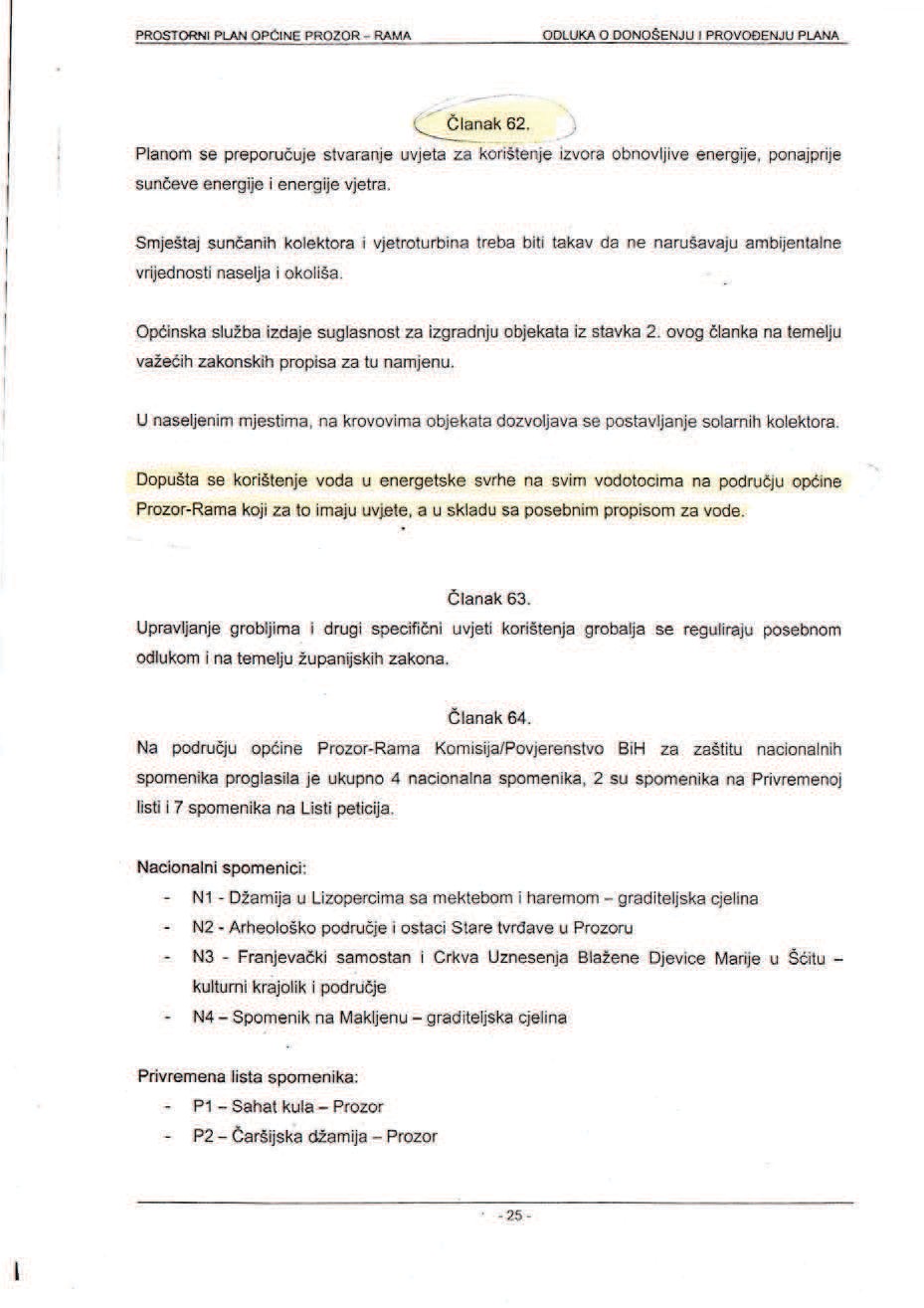 PRILOG 2: Odluka o davanju suglasnosti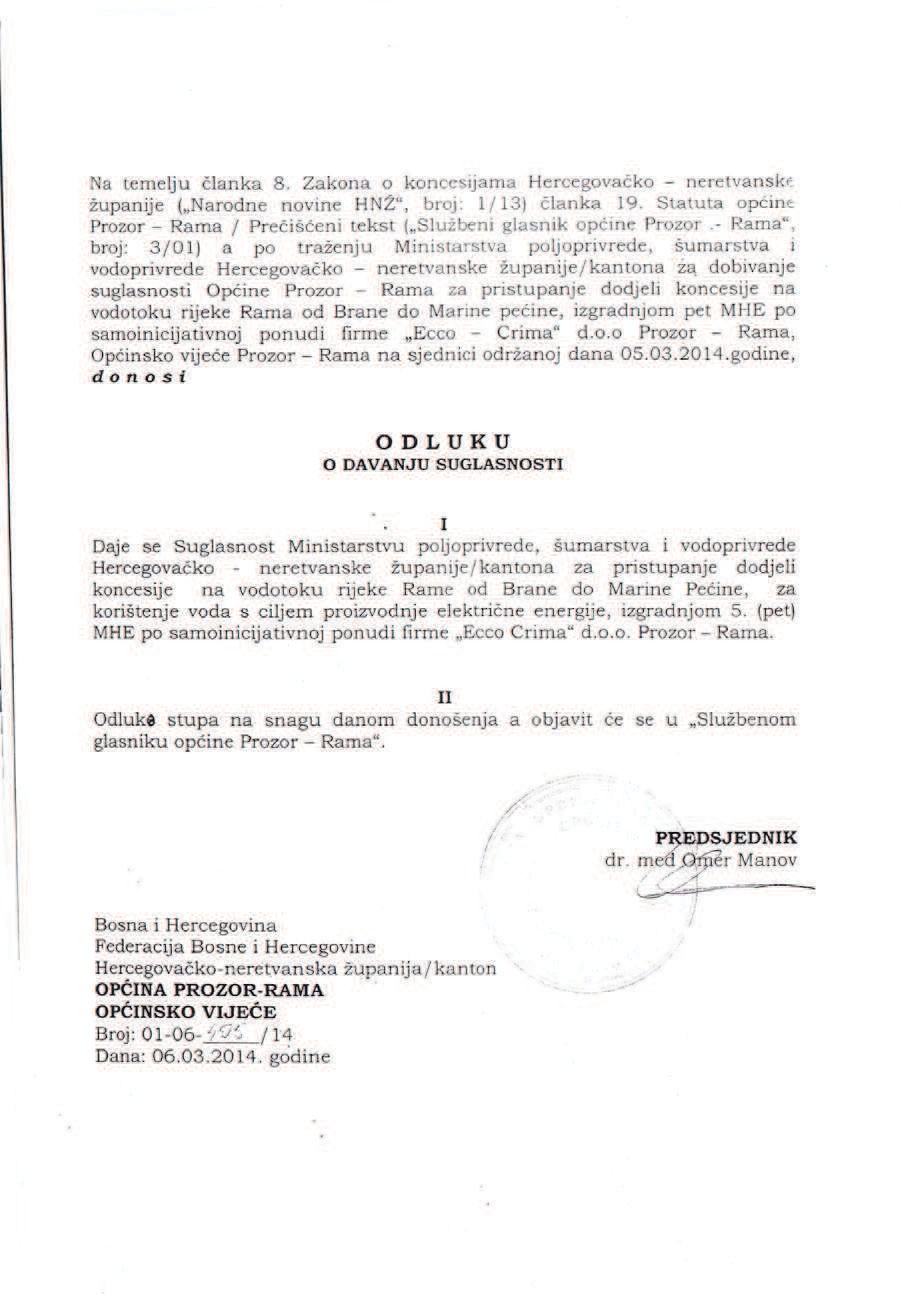 PRILOG 3: Ugovor o ustupanju ribolovnog prava na dijelu ribolovnog podrucja – ribolovne zone Prozor/Rama na podrucju HNŽ u svrhu bavljenja sportsko – rekreacijskim ribolovom_;   ____UGOVORo ustupanju ribolovnog prava na dijelu ribolovnog podrucja-ribolovne zone PROZOR/RAMA na podrucju Hercegovacko-neretvanske zupanije/kantona u svrhu bavljenja sportsko rekreacijskim ribolovomUgovor je zakljucen dana 30.05.2014.godine izmedu:l.Hercegovacko-neretvanske zupanije/kantona-Ministarstvo poljoprivrede; sumarstva i vodoprivrede (u daljem tekstu: Davalac), kojeg zastupa ministar Danko Jovic2. Udruge Sportsko ribolovno turisticko drustvo "RAMSKE VODE" Prozor/Rama (u daljem tekstu: Korisnik) kojeg zastupa predsjednik Udruge Vladimir Nevistic.I  OSNOVNEODREDBEClanak 1.Ovim Ugovorom Davalac ustupa Korisniku ribolovno pravo na koristenje dijela ribolovnog podrucja-ribolovna zona PROZOR/RAMA, na podrugu Hercegovacko­ neretvanske zupanije/kantona u svrhu bavljenja sportsko-rekreacijskim ribolovom, te se ne maze koristiti u druge svrhe.Davalac prava iz stavka jedan ovog (lanka ustupa Korisniku u skladu sa Odlukom Ministarstva poljoprivrede, sumarstva i vodoprivrede HNZ broj:11-03-26-1301/14 od 27.05.2014. godine, koja je donesena nakon provedenog Natjeeaja za  ustupanje dijela ribolovnog podruqa-ribolovne zone Prozor/Rama na koristenje, davanjem ribolovnog prava na podruCju HNZ/K, za obavljanje sportsko-rekreativnog ribolova i Odlukom o usvajanju Informacije Ministarstva poljoprivrede, sumarstva i vodoprivrede o Natjecaju za ustupanje dijela ribolovnog podrucja - ribolovne zone Prozor-Rama na koristenje, davanjem ribolovnog prava na podrucju HNZ, za obavljanje sportsko - rekreativnog ribolova, Vlada HNZ broj:  01-1-02-820/14, od dana  15.05.2014.godine.Clanak 2.Dio ribolovnog podruqa-ribolovne zone iz clanka 1. ovog Ugovora na kojoj Davalac ustupa  Korisniku  ribolovno  prava utvrden je  Pravilnikom o ribolovnom  podrucju  i granicama ribolovnih voda na podrucju Hercegovacko-neretvanske zupanije/kantona (,Narodne novine HNZ", broj: 3/09) koje su u skladu sa clankom 4. ovog Pravilnika odreclene administrativne granice opCine.Clanak 3.Davalac ustupa Korisniku ribolovno prava nad dijelom ribolovnog podrucja­ ribolovnom zonom iz clanka 1. ovog Ugovora na razdoblje od 10 (deset) godina od dana zakljucivanja ovog Ugovora.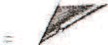 II OBAVEZE KORISNIKAClanak 4.Korisnik ne moze treCim licima ustupati niti davati pod zakup ribolovno pravo nad dijelom ribolovnog podrucja-ribolovnoj zoni koje mu se ustupa ovim Ugovorom.Clanak 5.Korisnik je duzan Davaocu isplaCivati godisnju naknadu za ustupljeno pravo u iznosu od 5.200 KM (slovima : pettisucadvijestotine konvertibilnih maraka) na depozitni racun Hercegovacko-neretvanske zupanije/kantona broj: 338-000-22000059-53; organizacijska jedinica: 37010001; vrsta prihoda 722631, a u skladu sa Odlukom o utvrdivanju visine pocetnih cijena godisnte naknade za koristenj dijela ribolovnog podrucja-ribolovnih zona na podrucju HNZ (,Narodne novine HNZ", br. 7/09, 8/10; 2/14) koju je duzan uplatiti do 30.06. za 2014. godinu.Naknadu za naredne godine Korisnik je duzan uplaCivati do 30.06.tekuce godine.Korisnik se obavezuje da.Clanak 6.Korisnik se obavezuje da :U roku 60 dana  od dana  zakljucenja  ovog  Ugovora  danese  privremeni program koristenja dijela ribolovnog podrucja-ribolovne zone do donosenja ribarske osnove iz alineje 3. ovog clanka; koji je duzan realizirati do konca godine-	U roku od jedne godine od dana zakljucenja Ugovora realizira predoceniProgram koristenja dijela ribolovnog podruqa-ribolovne zone;U roku od 1 (jedne) godine od dana zakljucenja Ugovora danese program unaprjedenja ribarstva- ribarsku osnovu;U roku od 6 (sest) mjeseci od dana zakljucenja ovog Ugovora vidno obiljezigranice dijela ribolovnog podruga-ribolovne zone;U roku od 3 (tri) mjeseca od dana pocetka zabrane vidno obiljezi mjesta na dijelu ribolovnog podruqa-ribolovnoj zoni na kojima je zabranjen ribolov (prirodna riblja mrjestiliSta);Na odredenim lokacijama uvede potpunu zabranu ribolova, te ih obiljezi; Uskladi svoj program u pogledu mjera zastite, gajenja i lova ribe, zaStite ribolovnih	voda	i poribljavanja,	sa	korisnicima	susjednih	ribolovnih podrucja-ribolovnih zona koji se nalaze na istoj ribolovnoj vodi;Donosi godisnje programe unapredenja ribarstva do kraja tekuce godine zanarednu godinu, a u skladu sa ribarskom osnovom;Dostavlja Davaocu podatke za vodenje ribarskog .katastra do kraja marta tekuce godine za prethodnu godinu;Osigura  nesmetan  pristup inspektorima  radi vrsenja  nadzora  iz  njihove nadleznosti;Osigura nesmetan pristup predstavnicima Davaoca u vrsenju nadzora nadrealizacijom obaveza preuzetih ovim Ugovorom;Nadoknadi  stetu  prouzrokovanu  nemarom  Korisnika  prilikom  koristenjadijela ribolovnog podrucja-ribolovne zoneOrganizira	ribocuvarsku	sluzbu	na	nacin		predviden	Pravilnikom	o organizaciji		i	radu	ribocuvarske	sluzbe,	obliku	i  sadriaju	obrasca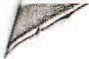 legitimacije i znacke ribocuvara ("Siuzbene novine Federacije BiH", broj 63/05);Vrsi zastitu i unaprjedenje ribljeg fonda u skladu sa ribarskom osnovom i programom revitalizacije ribljeg fonda, te kontinuirano poduzima mjere zastite okolisa dijela ribolovnog podrucja-ribolovne zone;Vrsi kontrolu da se na dijelu ribolovnog podrucja-ribolovnoj zoni, sportskorekreacijski  ribolov obavlja  na  nacin  i alatima  u skladu  sa  vazecim propisima o slatkovodnom ribarstvu;Vodi  racuna o pravima treCih  lica, a u slucaju  pricinjene stete vlasniku,odnosno korisniku zemljista, nadoknadi St:etu;Obavjestava Davaoca prilikom poduzimanja svih mjera od znacaja za dio ribolovnog podrucja-ribolovnu zonu.III	PRAVA KORISNIKAClanak 7.Ukoliko Korisnik iz opravdanih razloga iii vise sile nije u mogucnosti da ispunjava obaveze preuzete ovim Ugovorom duzan je odmah, od dana nastanka iii saznanja za te okolnosti, pismenim putem obavijestiti Davaoca.OBAVEZE  DAVAOCAClanak 8.Davalac je duzan u roku od najkasnije 30 (trideset) dana  od dana prijema pismene obavijesti od strane Korisnika o nemogucnosti izvrsavanja ovog Ugovora, razmotriti obavijest i pismeno odgovoriti Korisniku.RASKID UGOVORAClanak 9.U slucaju neispunjavanja ugovornih obaveza od strane Korisnika, Davalac zadrZava pravo jednostranog raskida Ugovora davanjem pisane obavijesti Korisniku Ugovora uz zadrZavanje iznosa uplacene naknade iz clanka S.ovog Ugovora.U slucaju pokretanja postupka jednostranog raskida Ugovora iz stavka 1. ovog ClankaDavalac se obavezuje prije podnosenja pisane obavijesti o raskidu Ugovora Korisniku dostaviti pisanu opomenu o neizvrsavanju ugovornih obaveza  s  primjerenim dodatnim rokom za ispunjenje obaveze.Otkazni rok za raskid ovog Ugovora zbog neispunjenja ugovornih obaveza pocinje teci od dana podnosenja pisane obavijesti o raskidu Ugovora i iznosi osam (8) dana od dana prijema iste od strane Korisnika.Clanak 10.Korisnik u slucaju oduzimanja ribolovnog prava nema pravo na naknadu vrijednosti neamortiziranog dijela ulozenih sredstava.,I"PROMIJENJENE  OKOLNOSTIClanak 11.Ukoliko nakon zakljucenja ovog Ugovora nastupe okolnosti koje otezavaju iii onemogucavaju njegovo ispunjenje iii se zbog njih ne maze ostvariti predmet Ugovora mogu se izvrsiti, uz suglasnost obje ugovorne strane, izmjene i dopune Ugovora i to odmah po nastupanju takvih okolnosti, a u slucaju da je neopravdano daljnje postojanje ugovornog odnosa zbog takvih okolnosti Ugovor se moze na isti nacin raskinuti.Clanak 12.Ako se tokom trajanja ovog Ugovora izmijeni zakonska regulativa na temelju koje je ustupljen dio ribolovnog podru(ja-ribolovna zona na koristenje,  ugovorne strane su suglasne da se izvrsi uskladivanje prava koristenja ribolovne zone sa vazeCim propisima.Clanak 13.Korisnik dijela ribolovnog podrucja-ribolovne zone vrsenjem ustupljenog ribolovnog prava za bavljenje sportsko-rekreacijskim ribolovom ne moze uskracivati iii ogranicavati prava drugih lica koja su na dijelu ribolovnog podrucja-ribolovne zone stekla iii ce steci odredena prava temeljem drugih propisa (koncesija, rafting, odr2avanje korita i sl).Clanak 14.Za sve sto nije predvideno ovim Ugovorom primjenjivat ce se odredbe Zakona o slatkovodnom ribarstvu ("Siuzbene novine Federacije BiH", broj: 64/04), Zakona o slatkovodnom ribarstvu HNZ ("Narodne novine HNZ", broj: 04/14) i propisi doneseni na osnovu tih Zakona i Zakon o obligacijskim odnosima.RJESAVANJE SPOROVA I UGOVORENA NADLEZNOSTClanak 15.Ugovorne strane su suglasne da ce sve eventualne sporove koji mogu nastati tokom trajanja ovog Ugovora nastojati rijesiti mirnim putem.Clanak 16.Ukoliko se spor ne bude mogao rijesiti mirnim putem ni u roku od 15 (petnaest) dana od dana kada je jedna od ugovornih strana to pismeno zatrazila, ugovara se stvarna i mjesna nadleznost suda u Mostaru.IZMJENE I DOPUNE UGOVORAClanak 17.Sve eventualne izmjene i dopune ovog Ugovora vrsit ce se aneksima ugovora, uz suglasnost obje ugovorne strane, a u skladu sa zakonom.v .....IX   STUPANJE NA SNAGU I PRIMJENAClanak 18.Ovaj ugavar je sacinjen na temelju zajednickag prijedlaga ugavarenih strana, stupa na snagu danam patpisivanja i primjenjuje se ad istaga dana.Clanak 19.Ovaj Ugavar sacinjen je u 4 (cetiri) istavjetna primjerka ad kajih svaka ugavarna strana zadr-Zava pa 2 (dva).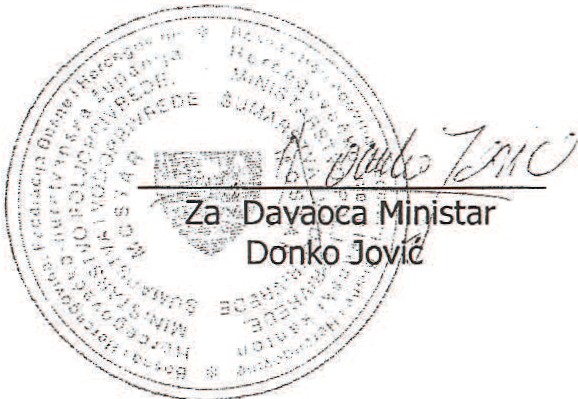 I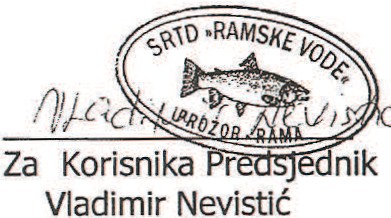 Broj:	ellDatum:	7[.; s-/14 2014 g.Braj: 11-01-1302/14Datum:	]o _ f	2014.gPRILOG 4: Geološka karta [2]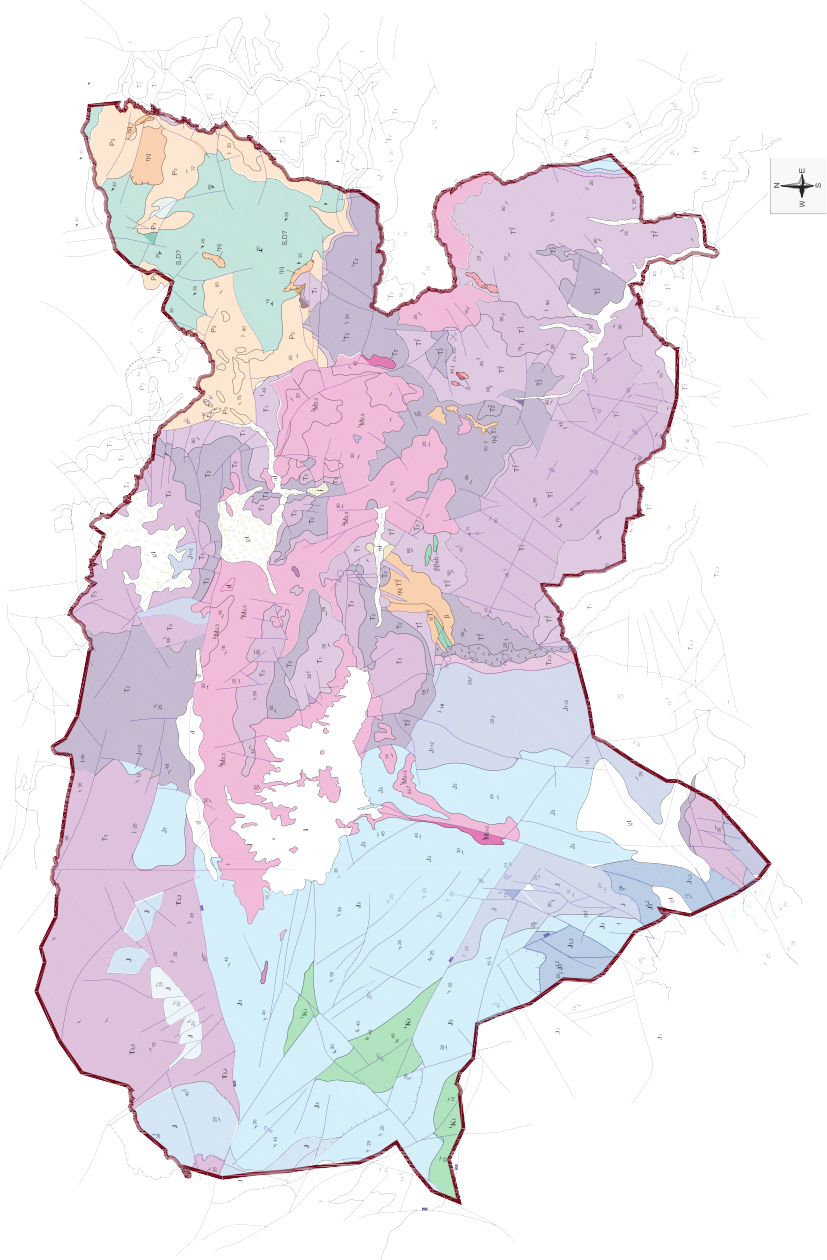 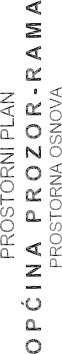 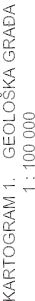 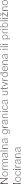 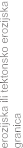 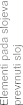 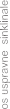 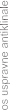 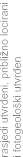 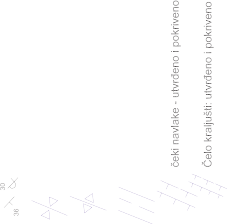 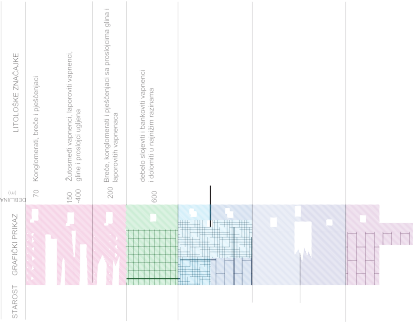 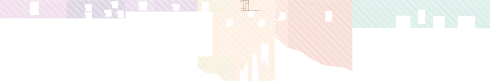 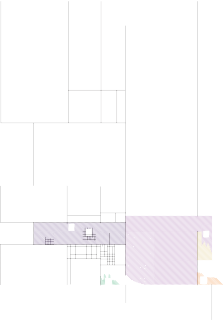 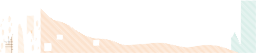 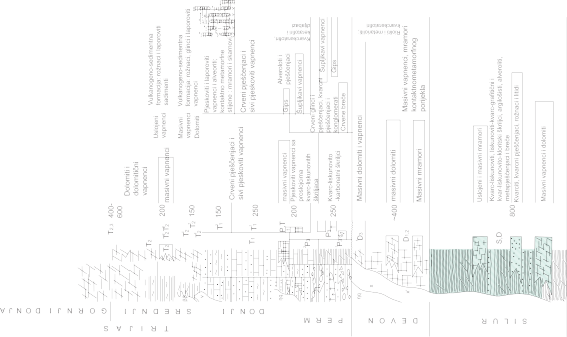 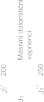 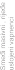 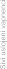 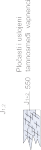 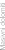 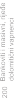 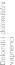 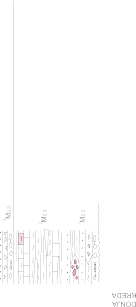 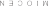 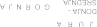 PRILOG 5: Hidrogeološka karta [2]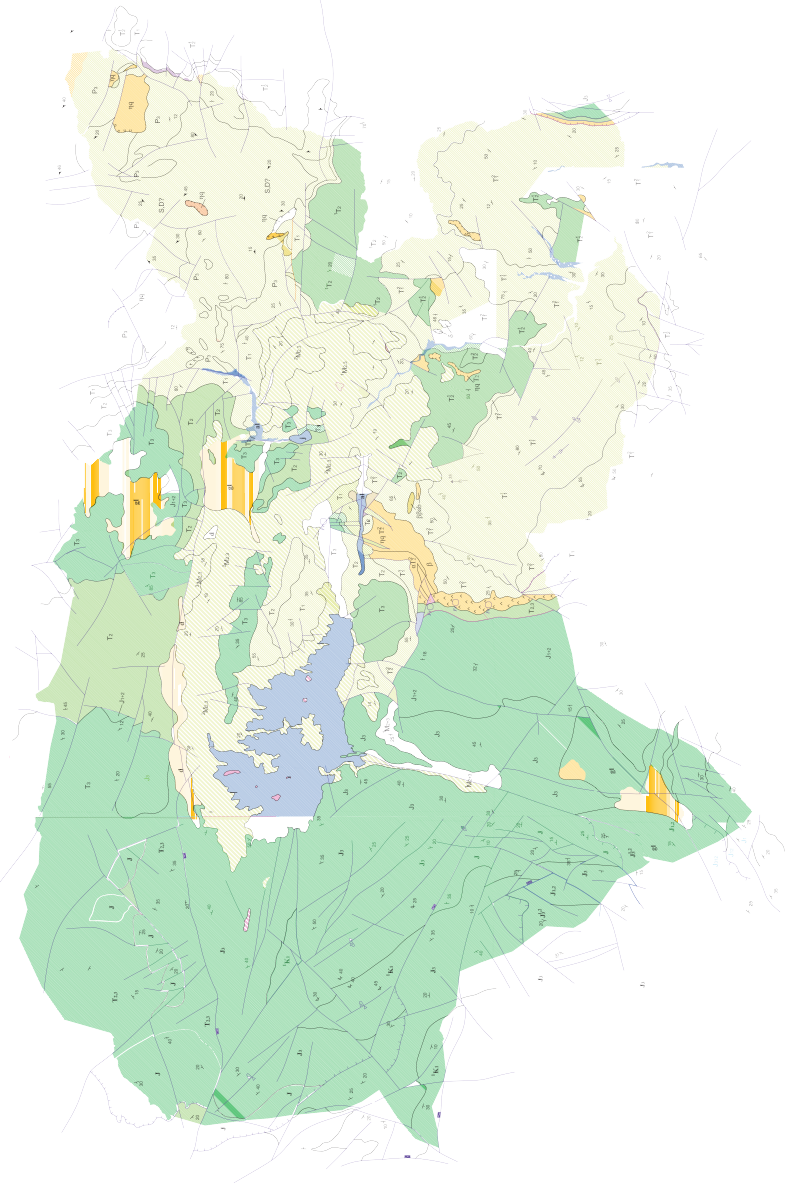 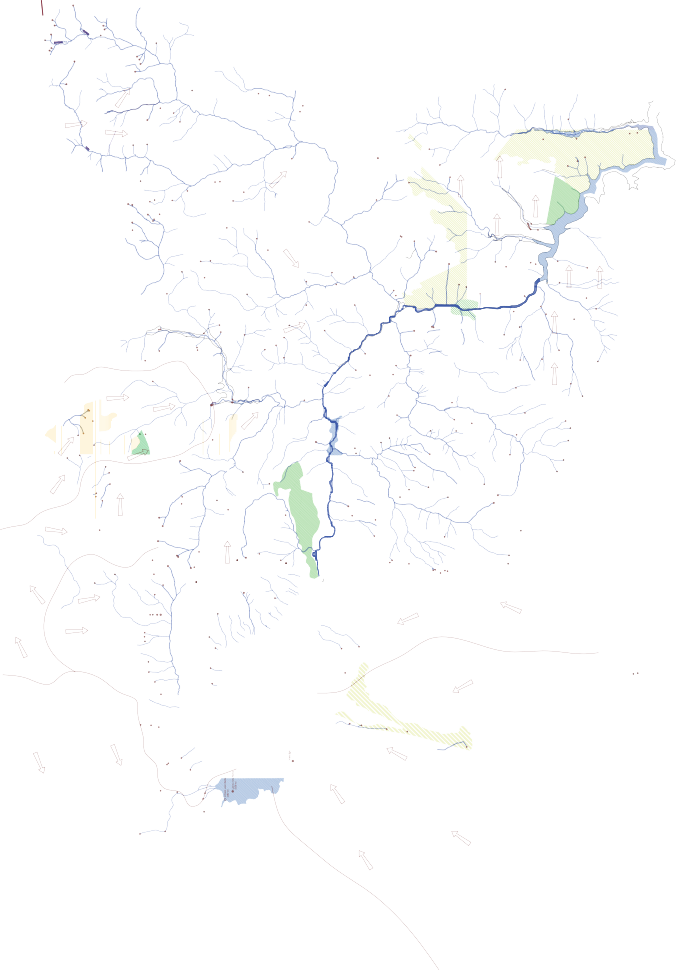 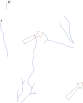 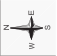 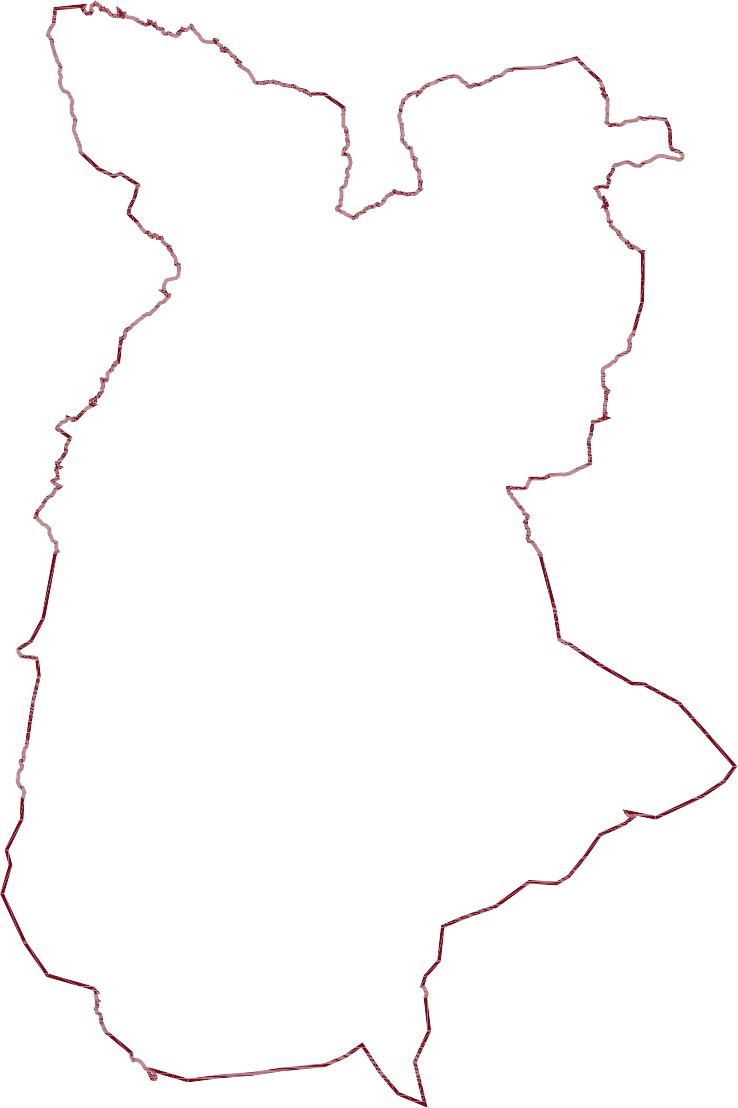 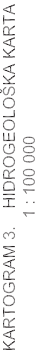 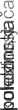 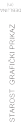 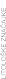 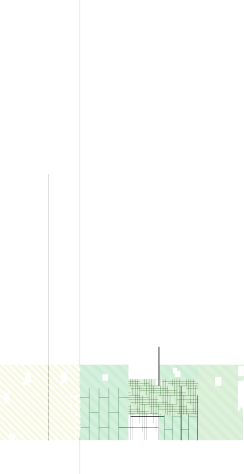 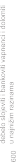 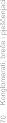 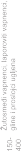 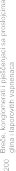 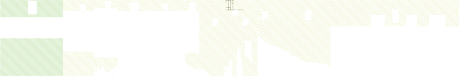 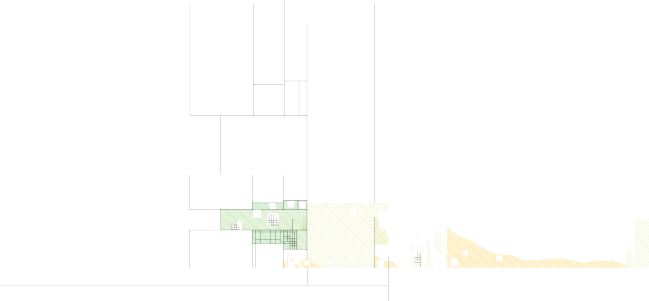 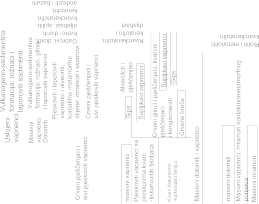 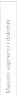 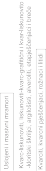 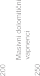 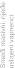 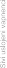 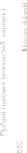 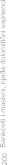 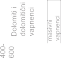 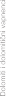 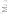 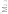 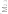 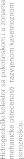 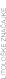 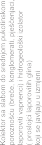 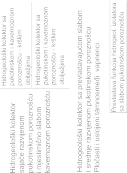 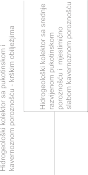 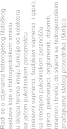 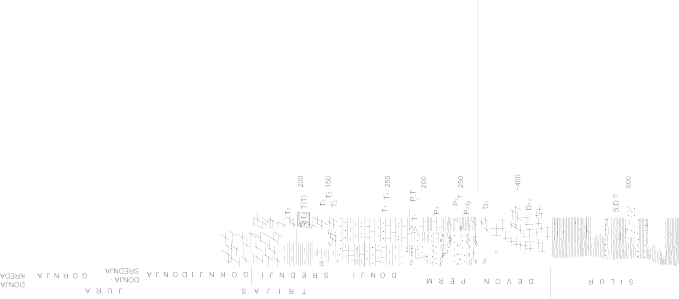 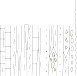 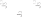 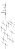 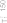 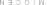 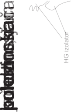 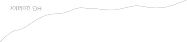 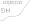 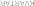 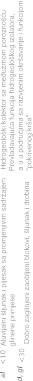 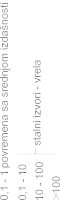 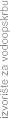 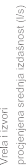 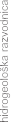 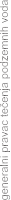 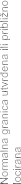 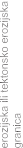 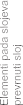 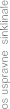 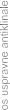 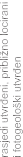 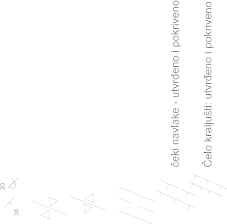 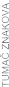 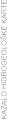 PRILOG 6: Situacijski prikaz MHE [1]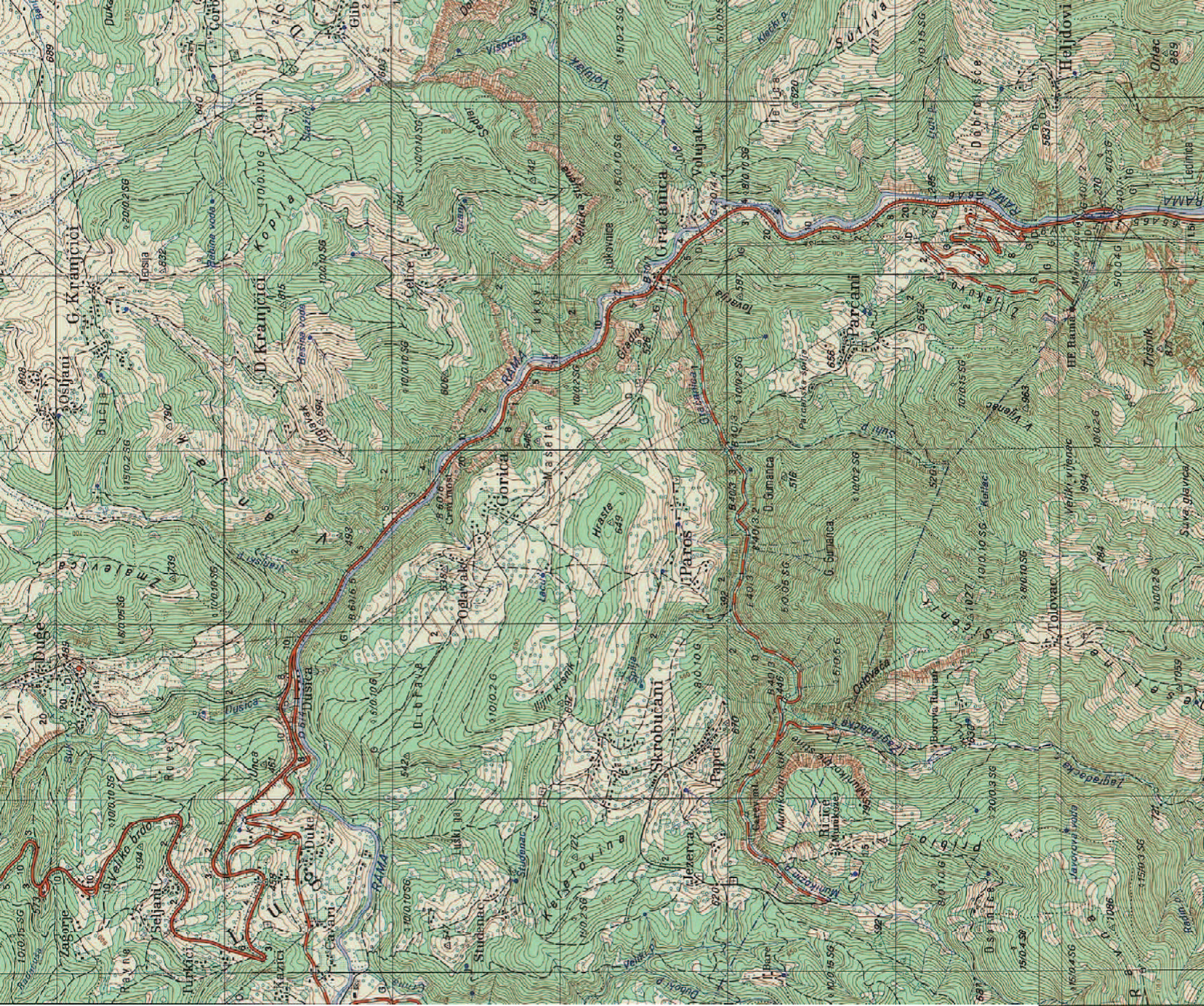 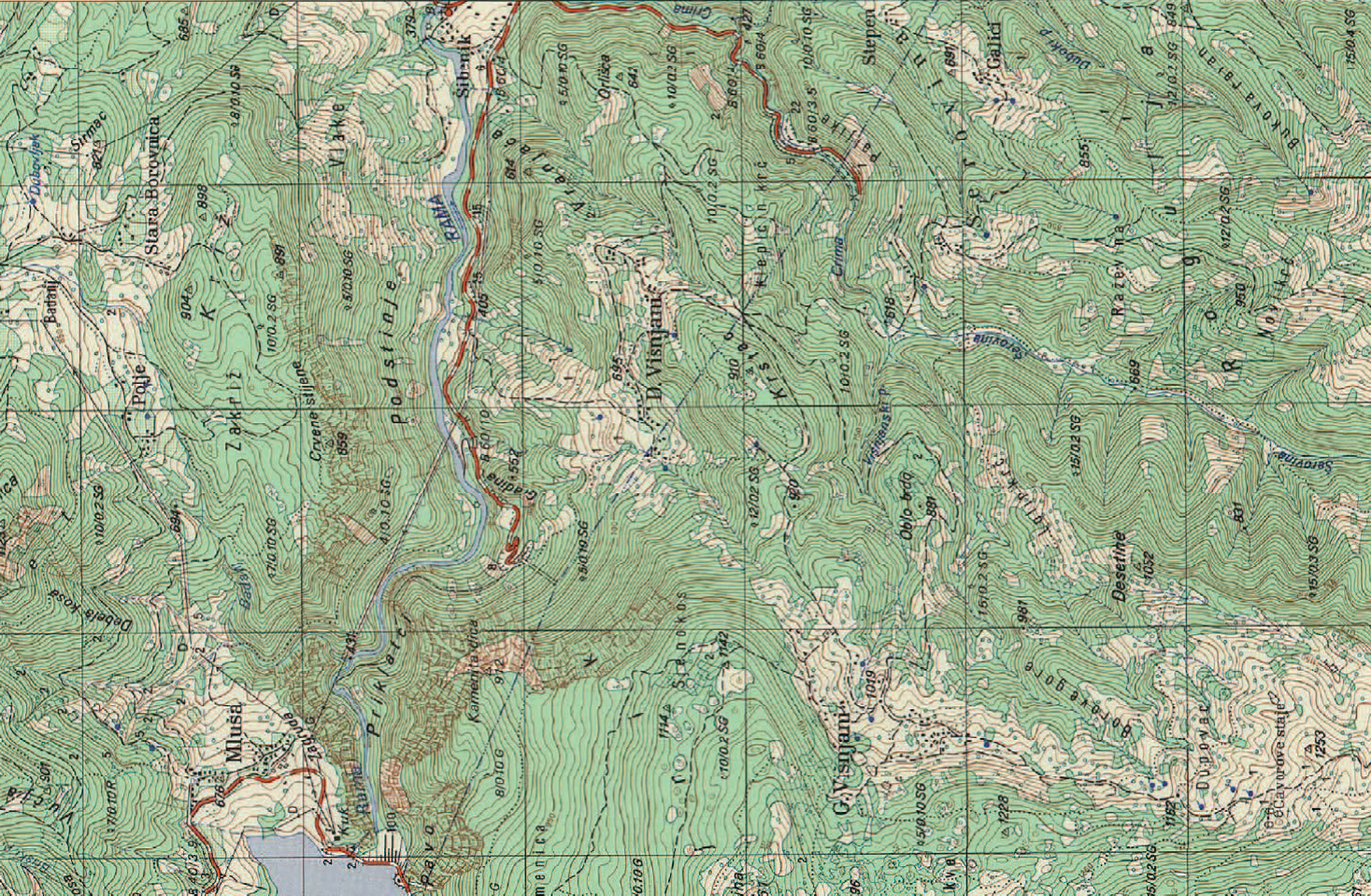 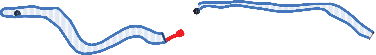 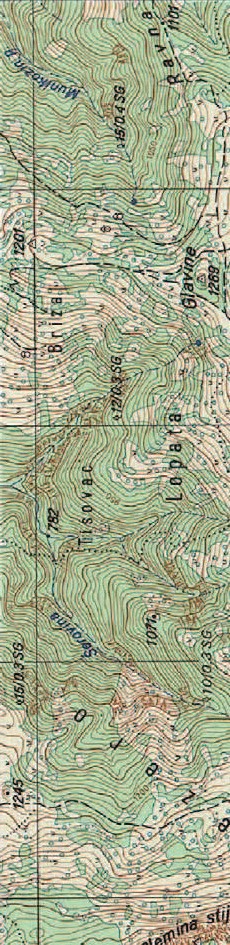 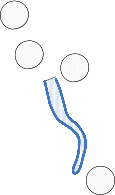 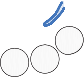 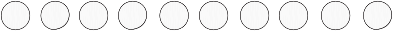 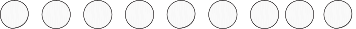 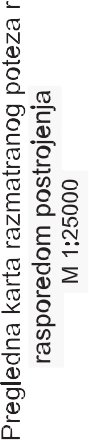 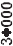 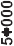 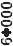 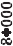 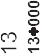 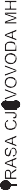 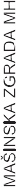 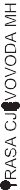 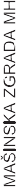 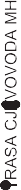 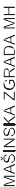 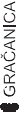 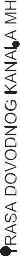 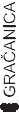 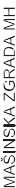 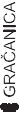 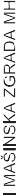 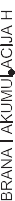 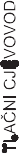 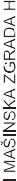 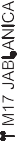 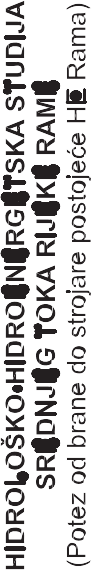 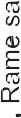 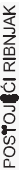 PRILOG 7: Uzdužni profil razmatrane dionice rijeke Rama s rasporedom MHE [1]--	WiEOradNOlr•1.11Qm'l'lCMI•I..ZOm'lll1	H DROLOIKO-IliDROENERGETSKA   STUDIJASREDNJEG TOKA RIJEKE RAME(Potez od brana do strojarB poslojiK:a HE Rama}...............t(IIV ..43l.QOrnn.m.ICDY=4QI.(I)mnm.Hllr..:MmHn•21.3amLc•11Dm;.IIIOPi •2151cWlhNQr•1.00mlfl; NIHEIIkd'IYirPrtlog 04.  Uzdu!ni prolil razmatranog potaza r. Rame sa rasporedom postrojenjaM 1:2500011000.-..­............31&.00111.00..........ICDV•311UX1mn.m.....111111+1-l.e;mU:=31Xlm;IZIIIID-	------ ------MI£Ctl'llmoetQlr•ll.OOrn"'lll Qn•I.IIOm'lll KBV•S41JXImn.m.KDY •.-.orJ m n.m.Hlr•SimH •30.20mL8•14611 11 11011PI• 11ZZWI-----,IIIMI-EG,......_Qr•4.11C.=I.OOm'lll la:'I••JXIII'IrLIII.KDY•OO mn.m. H.-•12mHn .. 11.70mP1• 711111Wh= --------------Rl,I	fi,,t.t-IE ...IIM pea.._8TACIONAZA(In).....2116.00'	; u	m	m	!'!iIs	!	T1Il l iI  I j	l'-	1IIIIIiiiiUiKOTETERENA (mn. i	a;i i=  i	!I	•	I	l!1n II	;]PRILOG 8: Situacija: MHE Gradina i MHE Modri vir [1]HIDROLOŠKO-HIDROENERGETSKA  STUDIJASREDNJEG TOKA RIJEKE RAME(Potez od brane do strojare postojeće HE Rama)Prilog 05.   Situacija gornjeg dijela toka razmatranog poteza r. Rame sa rasporedom postrojenjaM 1:5000LEGENDA:1	BRANA MHE GRADINA211+000	3AKUMULACIJA MHE GRADINATRASA CJEVOVODA MHE GRADINAMAŠINSKA ZGRADA MHE GRADINABRANA MHE MODRI VIRAKUMULACIJA MHE MODRI VIRTRASA CJEVOVODA MHE MODRI VIRMAŠINSKA ZGRADA MHE MODRI VIR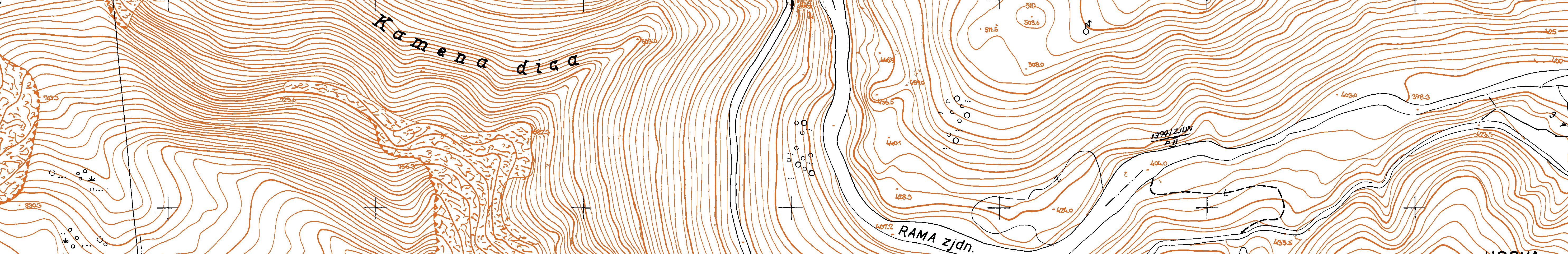 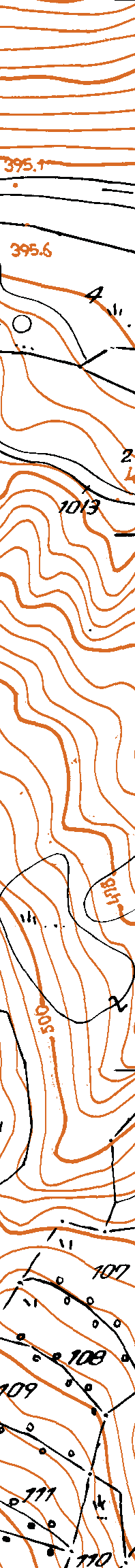 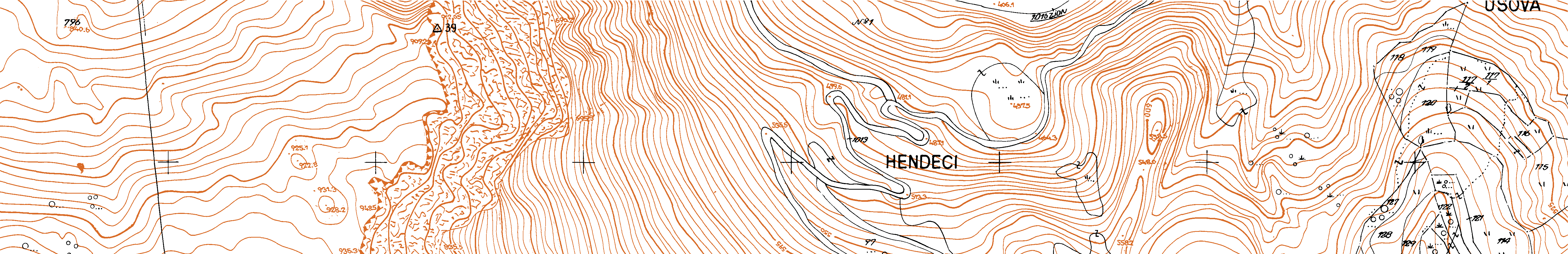 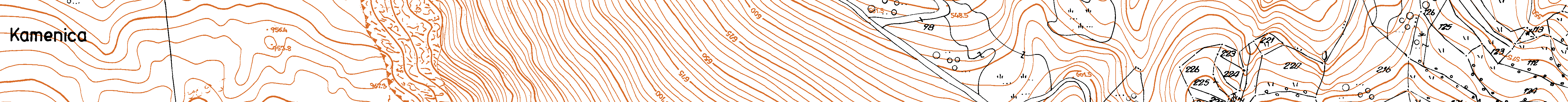 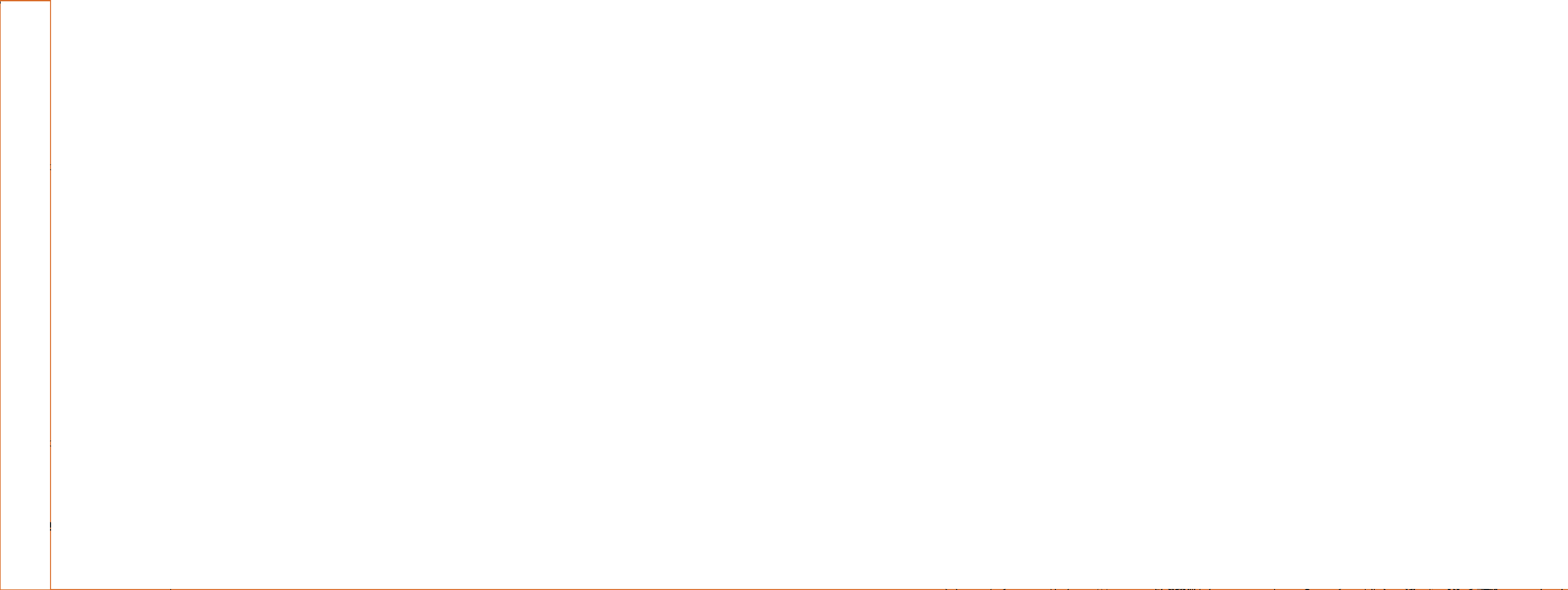 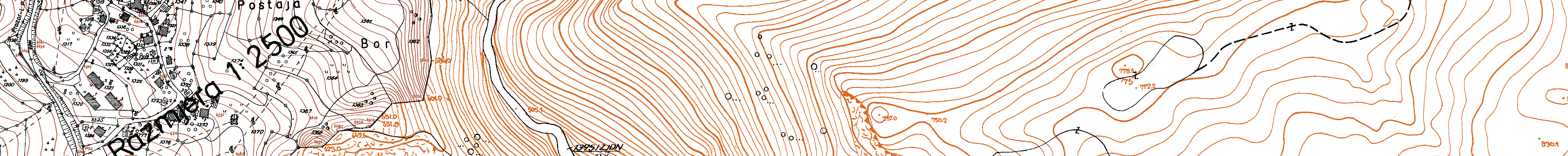 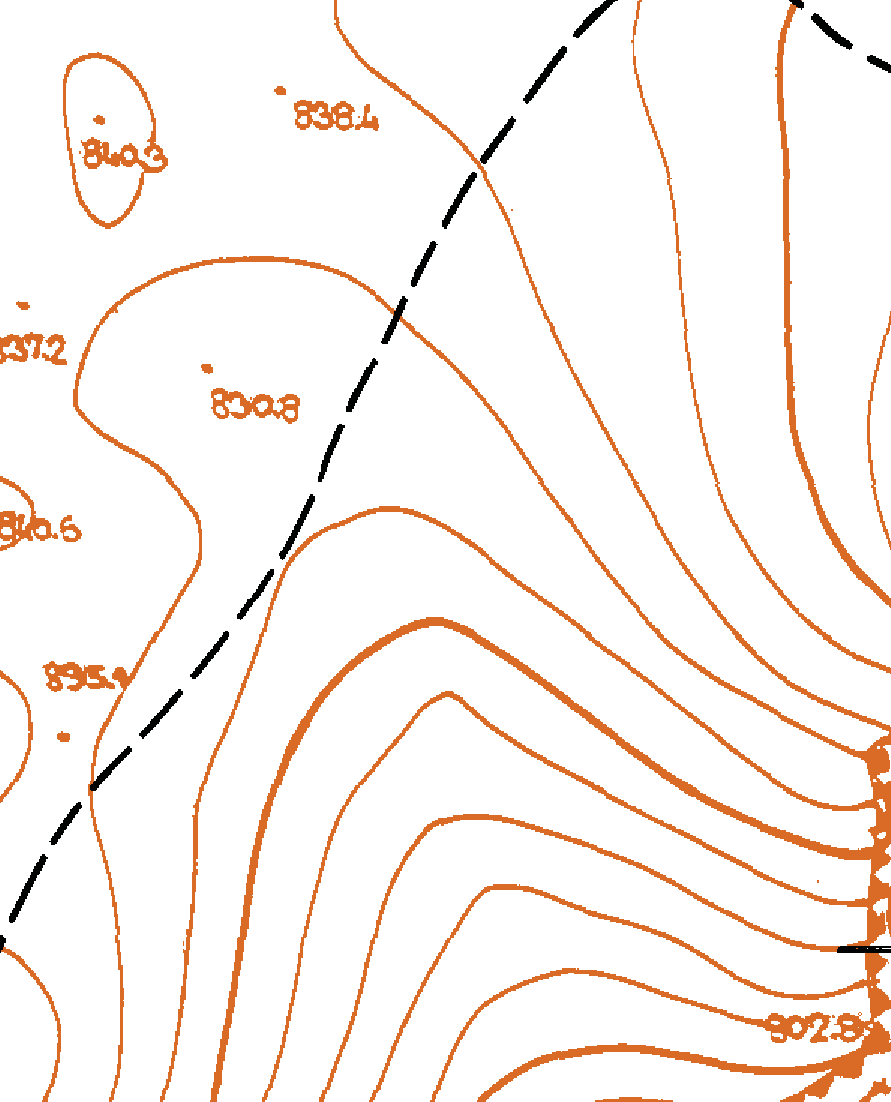 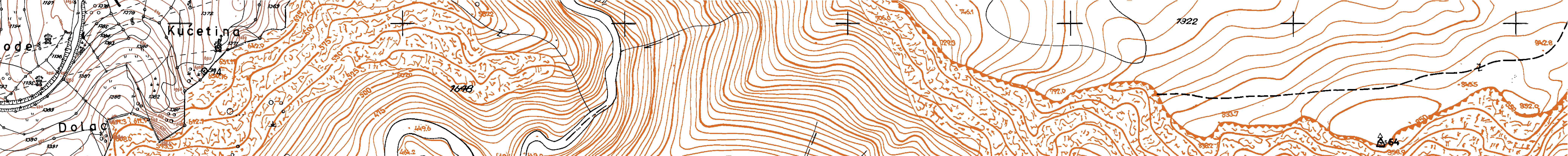 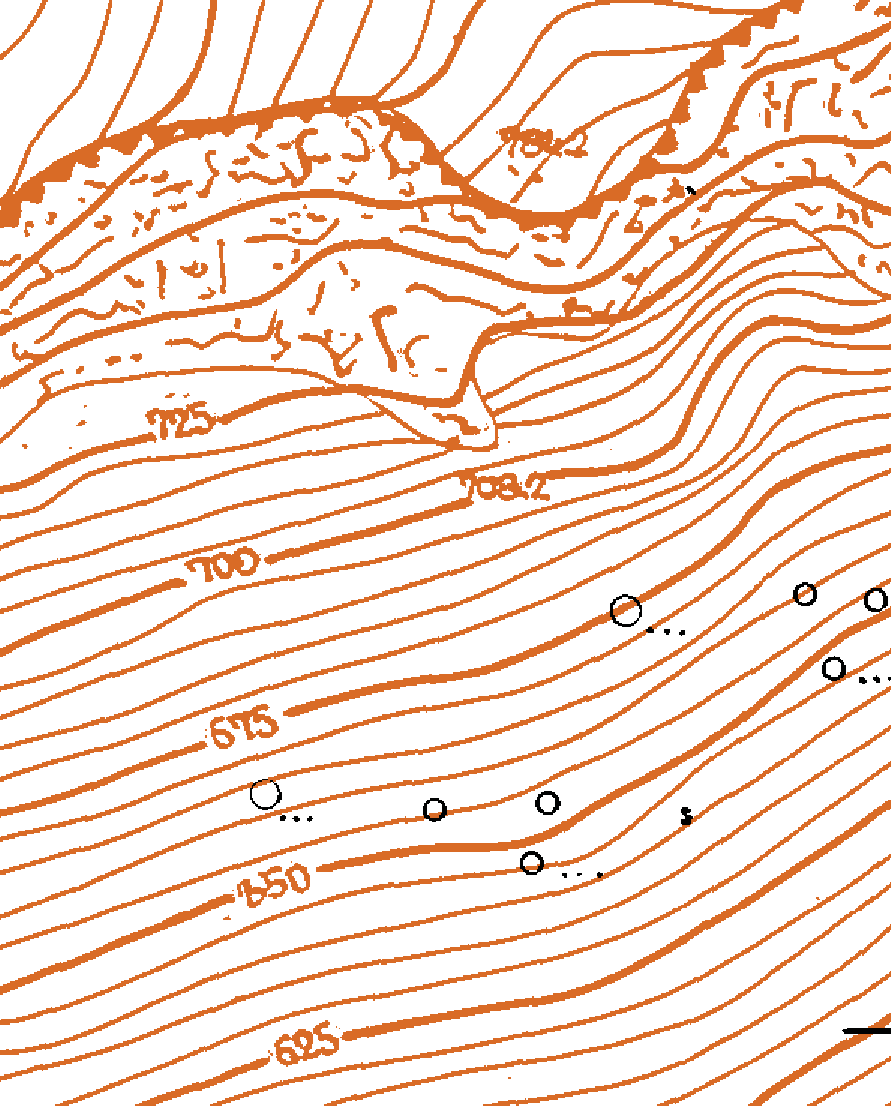 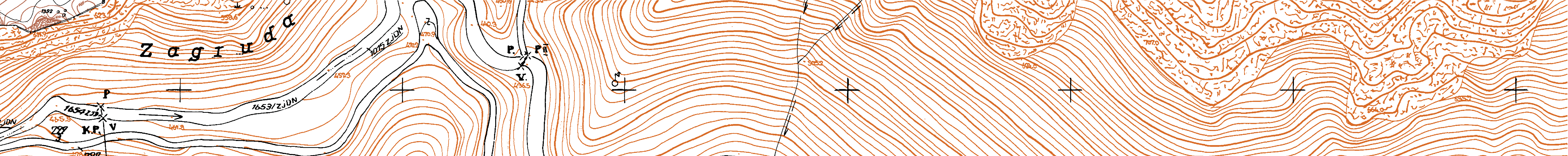 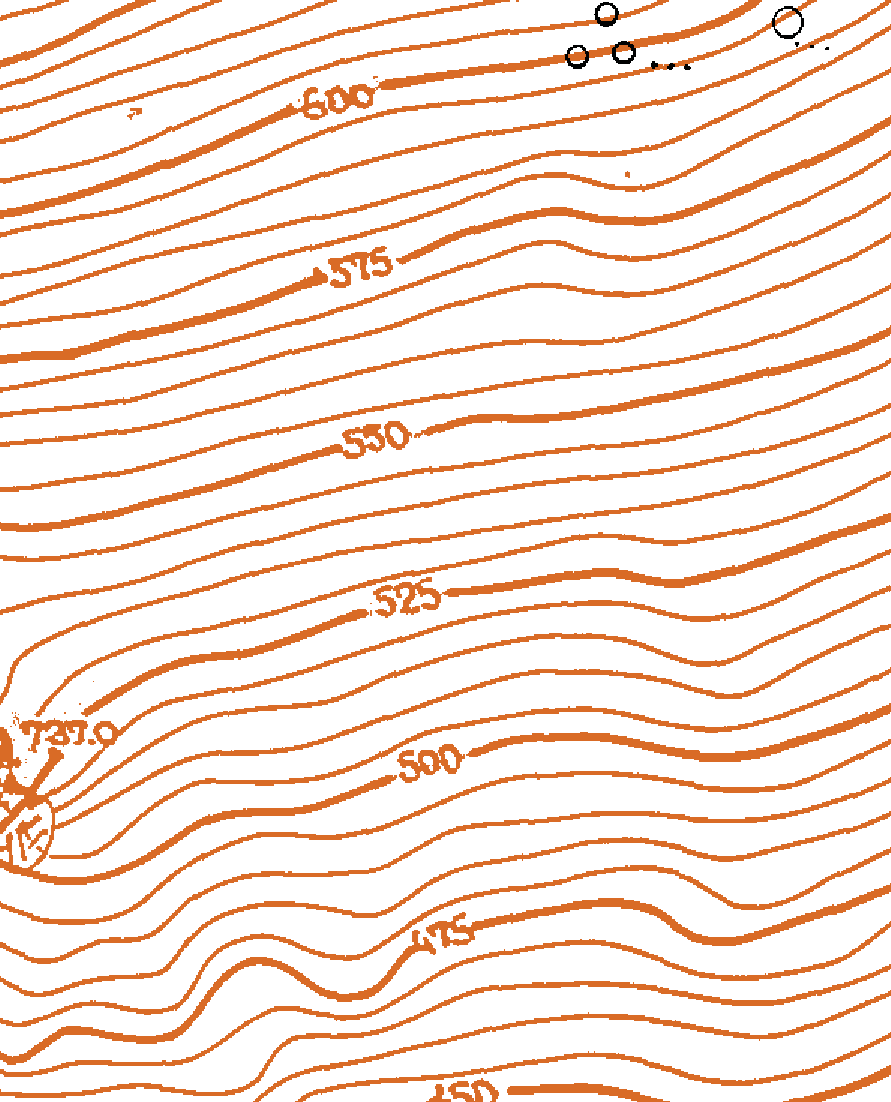 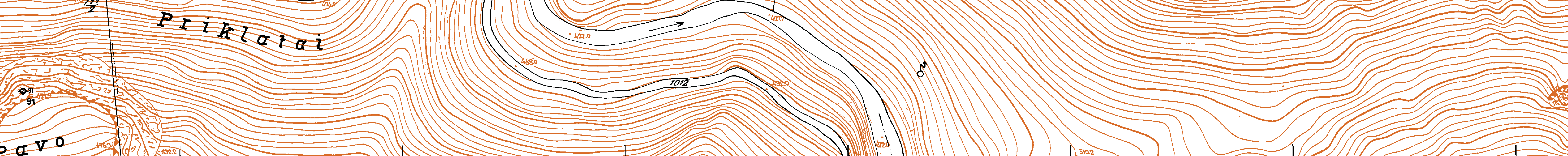 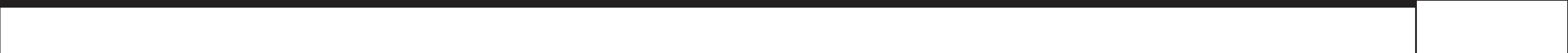 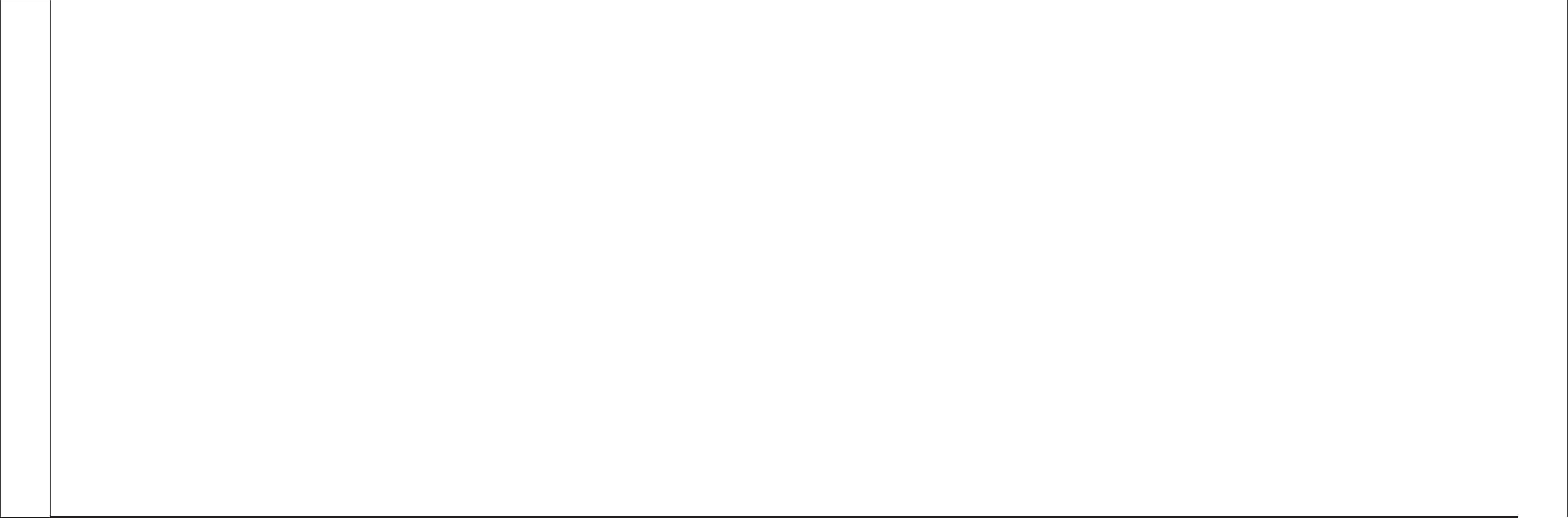 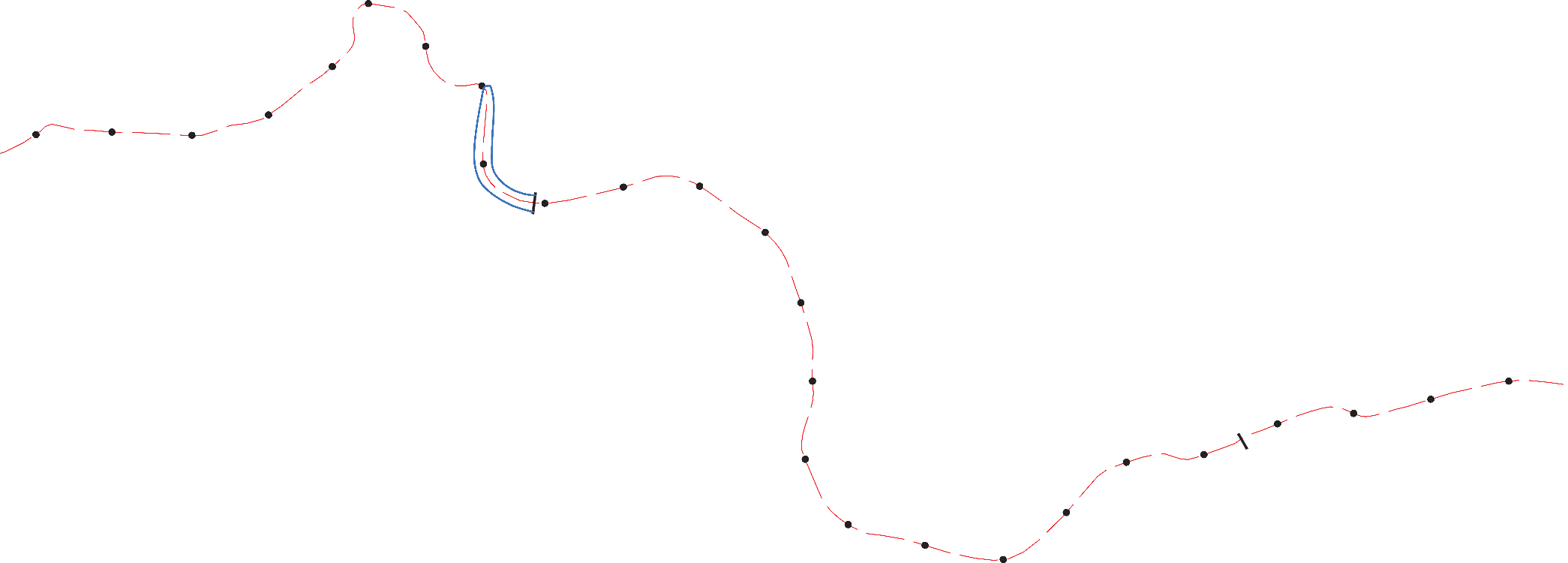 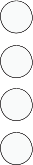 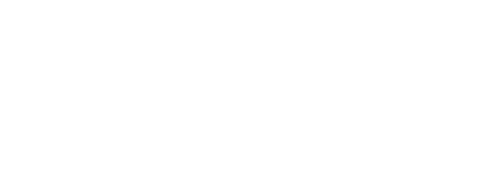 87563	2+0004PRILOG 9: Uzdužni profil – MHE Gradina i MHE Modri vir [1]HIDROLOaKO-HIDROENERGETSKA  STUDIJA SREDNJEG TOKA RIJEKE RAME(Potez od brane do strojare postojeee HE Rama)Prilog 06.   Uzduzni profil gornjeg dijela toka razmatranog poteza r. Rame sa rasporedom postrojenjaM 1:20000/1000485.00	MHEGradina0... = 1.00 m"/aQino = 1.20 m"/sKGV = 436.00 m n.m.KDV = 406.00 m n.m.Hbr=30mHn =2t1.30mLc = 760 m; 9 800Pi =2tl5 kW-----,MHE ModriVirQar = 1.00 m"/8Qlno = 1.20 rn'/sKGV   406.00 m n.m.= 395.00 m n.m.KDV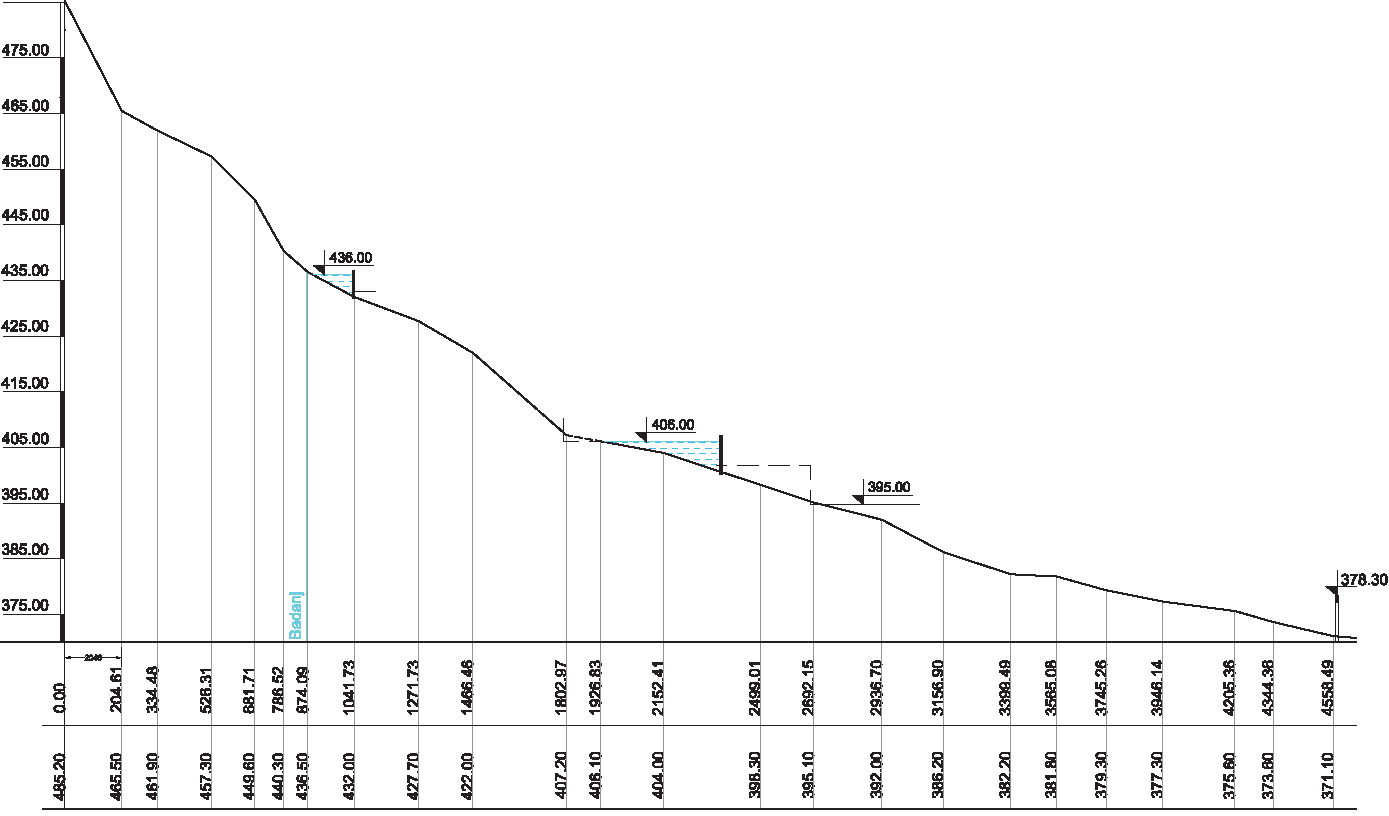 Hbr =11m Hn = 9.5mLc =300m; 9 800 P1 =96kWI:8STACIONA!A (m)KOTI: TERENA (m n.m.)	!ilPRILOG 10: Situacija – MHE Crni most, MHE Gracanica i MHE Marina pecina [1]MHEMHEMaksimalnasnaga na pragu elektraneGodišnjeproizvodnja elektricne energijeKolicina emisija CO2 iz termoelektranaGodišnje smanjenje emisije CO2MHEMHEkWkWhkg CO2/kWht CO2/god1Gradina2651.380.6951,452.002,012Modri vir96503.2441,45729,703Crni most1.5225.461.7091,457.919,484Gracanica7864.108.7031,455.957,625Marina pecina7934.128.7841,455.986,74UKUPNO:3.46215.583.13522.595,55MHEObjekt MHEPreliminarna procjena iskopanog kamena, zemljanogmaterijala i biomase (cca. m3)GradinaPrag i vodozahvat480Tlacni cjevovod2.440Modri virPrag i vodozahvat480Tlacni cjevovod960Crni mostBrana i vodozahvat1.700Tlacni cjevovod10.150GracanicaBrana i vodozahvat1.900Dovodni kanal750Prokopavanje korita1.200Marina pecinaBrana i vodozahvat2.300Prokopavanje korita1.700SVE MHEUKUPNO:24.060MEDIJPOTENCIJALNI UTJECAJZNACAJ UTJECAJAMJEREFAZA GRADENJAFAZA GRADENJAFAZA GRADENJAFAZA GRADENJAUtjecaj navodeOnecišcenjevodotoka odlaganjem otpada, zemlje i stjenovitog materijala iz iskopa.Znacajan, ukolikose ne primijene mjere ublažavanja.Postupanje u skladu s Planomupravljanja otpadom (unutarnji nadzor Izvodaca). Višak materijala potrebno je deponirati na lokacijama koje su odabrane u suradnji s nadležnim organom opcine Prozor-Rama. Spomenute deponije je potrebno projektirati i za iste dobiti odobrenje nadležnih organa (opcina Prozor- Rama). Deponiranje materijala iz iskopa u blizini vodotoka nije dozvoljeno. Lokacija deponiranja mora biti odabrana tako da nema štetnih utjecaja na vode.Utjecaj navodeZagadivanjevodotoka zauljenim vodama s podrucja smještaja mehanizacije, zagadivanje vodotoka otpadnim vodama fekalnog porijekla s podrucja smještaja radnika.Znacajan, ukolikose ne primijene mjere ublažavanja.Plan organizacije gradilišta trebaosigurati na nacin da se lokacija za smještaj gradevinske mehanizacije nalazi na dovoljnoj udaljenosti od vodotoka. Taj Plan treba osigurati i da se skladišta goriva, mazivnih ulja, kemikalija, te manipulacija njima odvija u sigurnim podrucjima, a nikako se ne smiju skladištiti na nezašticenom tlu. Sva otpadna ulja i otpadne tvari trebaju biti zbrinute u skladu s Planom upravljanja otpadom. Nadzor nad ovom mjerom je Izvodac, koji u slucaju zagadenja vodotoka treba snositi punu administrativnu i pravnu odgovornost za onecišcenje svih vodenihpovršina prema postojecoj regulativi. Plan organizacije gradilišta treba sadržavati i pokretni ekološki sanitarnicvor sa spremnikom za prikupljanjeotpadnih voda.Utjecaj navodeZamucenje vodotokauslijed izvodenja zemljanih radova.Manje znacajan,jer je pojava privremena.Sprijeciti prodiranje vodotoka u zonuiskopa (privremeni zagat).Utjecaj navodeOnecišcenjevodotoka uslijedZnacajan, ukolikose ne primijenePoštivanje Plana upravljanja otpadom(unutarnji nadzor Izvodaca).prosipanja betona idrugih ostataka gradevinskih materijala kod izvodenja armirano- betonskih radova i opremanja postrojenja strojarskim instalacijama.mjereublažavanja.Poremecaj prirodne strukture rijecnogdna raskopima.Znacajan, ukoliko se ne primijenemjere ublažavanja.U fazi izrade projektne dokumentacije, potrebno je izraditi Projektrehabilitacije vodotoka i degradiranih obalnih površina, te prema istom, nakon završetka radovaizvršiti rekonstrukciju vodotoka.Moguca incidentnasituacija – onecišcenje voda u slucaju izlijevanja vecih kolicina ulja i goriva iz gradilišne mehanizacije.Znacajan, ukolikose ne primijene mjere ublažavanja.Izvodac je dužan prije izvodenjaradova izraditi Procedure za slucaj istjecanja goriva i maziva. Procedurama je potrebno definirati nacine postupanja i odgovornosti za provedbu hitnog cišcenja u slucaju nepredvidenog istjecanja ili curenja goriva, ulja, kemikalija ili drugih otrovnih tvari. Procedure trebaju biti sastavni dio Elaborata zaštite okoliša koji je dio Plana upravljanja gradilištem.Utjecaj nazemljišteOnecišcenjezemljišta uslijed nepropisnog odlaganja otpada.Znacajan, ukolikose ne primijene mjere ublažavanja.Primijeniti Plan upravljanja otpadom(unutarnji nadzor Izvodaca).Utjecaj nazemljišteSlucajno prosipanjeili curenje uljai goriva iz radne mehanizacije.Manje znacajan,ipak je potrebno primijeniti mjere prevencije.Primijeniti Procedure u slucajuistjecanja goriva i maziva. Izvodac radova je dužan koristiti biorazgradiva sredstva za podmazivanje i ulje za mjenjace.Utjecaj nazemljišteDegradacija zemljišta kaoposljedica manipulacijegradevinskihstrojeva.Znacajan, ukoliko se ne primijenemjere ublažavanja.Gradenje bi trebalo poceti (koliko to drugi uvjeti dozvoljavaju) udoba godine kada ce se iskoristiti prednost suhog tla, tj. kada jeminimizirano zbijanje i degradacijakorištenjem strojeva. Potrebno je koristiti odgovarajucu mehanizaciju kako bi se sprijecilo zbijanje tijekom skidanja tla, npr. sa šinama ili s pneumaticimaniskog tlaka na mjestima koja indiciraju da je zbijanje vjerojatno. Potrebno je koristiti odgovarajucepostupke za separirano skidanje,manipulaciju, skladištenje i zamjenu humusa i podtla.Utjecaj nazemljišteUklanjanje krškihmasiva iz korita rijeke.Znacajan, ukolikose ne primijene mjere ublažavanja.Izvodac radova je obvezan izvoditiradove na uklanjanju prema projektnoj dokumentaciji.Utjecaj nazemljišteNeriješeni imovinsko-pravniZnacajan, ukolikose ne primijeneZa  potrebe  izgradnje  MHE,  dužnostInvestitora  je  rješavanje  imovinsko-odnosi i naknade zakorištenje zemljišta.mjereublažavanja.pravnih stavki. U slucaju poteškoca urješavanju istih, opcina Prozor-Rama ce stajati na raspolaganju u procesu realiziranja prijenosa prava korištenja zemljišta, prava služnosti nad zemljištem, kao i prava vlasništva nad objektima MHE.Eksproprijacija ce se vršiti prema Zakonu o eksproprijaciji u onom opsegu koliko to bude neophodno.Utjecaj	nafloru i faunuGubitak       šumskogfonda uslijed sjece i uklanjanja vegetacije u pojasu koji treba osloboditi za izgradnju objekata i infrastrukture MHE.Kumulativniutjecaj               seprocjenjuje kao manje znacajan, jer je  ogranicen na podrucje izvodenja radova. Takoder, pristupni putovikoji ce se iskrciti ostaju na trajno korištenješumskoj  upravi  ipoboljšavaju uvjete               zaodržavanje funkcija	zaštite šuma.U fazi izrade projektne dokumentacije,potrebno	je	izraditi	Projekt restauracije		vodotoka	idegradiranih	obalnih	i	drugih površina.	Daljnja	restauracijapostojecih obala trebala bi se osigurati ponovnim	zasadivanjem	oštecenihpodrucja odgovarajucom vegetacijom. Potrebno	je	ishoditi	odgovarajucudozvolu i platiti naknadu za krcenje.Utjecaj	nafloru i faunuUništavanje prirodnih mrjestilišta	ribauslijed	rada gradevinskih strojevaili  ometanje  mrijesta izvodenjem radova.Znacajan  ukoliko se   ne   primijenemjere ublažavanja.Poduzeti		mjere	za			smanjenje podizanja	sedimenta	i	zamuljenjavodotoka	pri	izvodenju	radova. Dinamiku  realizacije  radova  planiratitako   da   se   izbjegne   gradenje   u periodu   mrijesta   potocne   pastrmke(prosinac,	sijecanj,	veljaca).Primjenjivati  mjere  za  zaštitu  voda  i zemljišta.Utjecaj	nafloru i faunuZagadivanje staništa Nekontroliranimodlaganjem otpadnih materijala.Znacajan  ukoliko se   ne   primijenemjere ublažavanja.Poštivanje Plana upravljanja otpadom (unutarnji nadzor Izvodaca).Zabraniti bacanje gradevinskog materijala     i     izlijevanje     otpadnihtekucina  (ulja,  maziva,  ....)  koje  sekoriste tijekom gradevinskih radova u rijeku ili na okolno podrucje. Primjenjivati mjere za zaštitu voda i zemljišta.Utjecaj	nafloru i faunuPoremecaj	prirodnestrukture	rijecnog dna		radiraskopavanja, a time i	uništavanja	živihorganizama vodenogstaništa.Znacajan,potrebno		je primijeniti	mjere minimiziranja utjecaja.U fazi izrade projektne dokumentacije,potrebno je izraditi Projekt restauracije	vodotoka 	idegradiranih obalnih i drugih površina. Nakon izvodenja radova u koritu vodotoka postupiti u skladu s aktivnostima predloženim  projektom na obnovi rijecnog dna. Tijekom izvodenja radova u vodotoku formirati pregradu koja ce omoguciti kretanje živih organizama (migraciju). Radove na iskopima potrebno je poduzimati uvrijeme niskog sezonskog vodostaja.Povecana	razinabuke	tijekom	rada angažirane mehanizacije 		iprisutnost ljudi utjecu na povlacenje  faune u dublje dijelove ekosustava.Manje  znacajan,privremenog karaktera	i	na ogranicenom prostoru.Izvodac   radova   je   dužan   koristitisuvremene strojeve i vozila koja ispunjavaju okolišne standarde u pogledu emisije buke.Povecana koncentracija prašinei  emisije  plinova  iz motornih vozila moženegativno		utjecati, narocito	na	floruneposredno	uzizvore	prašine	i plinova.Manje  znacajan, privremenogkaraktera	i	na ogranicenomprostoru.Izvodac radova treba poduzeti mjere smanjenja podizanja i emisije prašine,te	koristiti	mehanizaciju	koja	je tehnicki	ispravna	i	zadovoljavaokolišne zahtjeve po pitanju ispušnih plinova.Moguca	incidentna situacija		-onecišcenje   voda   i šteta  po  riblji  fond  idruge	akvaticneorganizme.Znacajan, potrebno	jeprimijeniti	mjere minimiziranjautjecaja.Izvodac je dužan izvršiti nadoknadu i uraditi  program  sanacije  ekosustava,prema	Zakonu	o	slatkovodnom ribarstvu		i   provedbenim   propisimaovog zakonaUtjecaj	nakvalitetu zrakaEmisija  plinova,  kaoproizvod sagorijevanja   goriva u motoru angažirane mehanizacije,	te povecane koncentracije prašine u zraku.Utjecaj               jeogranicen  na zonu gradenja.  S obzirom da je podrucjeslabo naseljeno procjenjuje se kaoneznatan.U  cilju  sprjecavanja  emisije  prašine,izvodac je dužan postupati u skladu sa Smjernicama o obvezama izvodaca.Utjecaj	narazinu bukeBuka od transportnihsredstava	i	druge gradevinske mehanizacije.Utjecaj               jeogranicen  na zonu gradenja.  S obzirom da je podrucjeslabo naseljeno, procjenjuje se kao neznatan.Poštivanje       predvidenog       radnogvremena na gradilištu, koje se propisuje Planom upravljanja gradilištem (nadzorni organ Izvodaca).Utjecaj	na klimatskefaktoreNe	ocekuje	se utjecaj.--Utjecaj	namaterijalna dobra, ukljucujuci kulturno- povijesno	i arheološko nasljedeOštecenjematerijalnih dobara i kulturno – povijesnog naslijeda uprostoru obuhvata zahvata.Nemaevidentiranih materijalnih dobara  i  kulturno– povijesnog naslijeda		u prostoru obuhvata gradnje,	stoga nema negativnog utjecaja.Ukoliko  se  tijekom  gradenja  otkrijunalazi od moguce kulturno-povijesne važnosti, potrebno je privremeno zaustaviti radove, osigurati nalazište, te obavijestiti nadležne organe. Nastavak radova trebaju odobriti nadležni organi.Utjecaj	napejzažEstetskonarušavanje  pejzaža uzrokovano nepropisnimZnacajan,potrebno		je primijeniti	mjereprevencije.Postupanje  s  otpadom  u  skladu  sPlanom upravljanja otpadom (unutarnji nadzor izvodaca).odlaganjem otpadnihtvari (iskrcena vegetacija, iskopani zemljani i kameni materijal, gradevinski i drugi otpad).odlaganjem otpadnihtvari (iskrcena vegetacija, iskopani zemljani i kameni materijal, gradevinski i drugi otpad).odlaganjem otpadnihtvari (iskrcena vegetacija, iskopani zemljani i kameni materijal, gradevinski i drugi otpad).Izmjenaizgradnjom MHE.pejzažaobjekatapejzažaobjekataZnacajan,potrebno primijenitiprevencije.mjerePrilikom           gradnje           objekatavodozahvata, pregrada i strojarnica potrebno je voditi racuna o njihovu uklapanju u pejzaž. To se može ostvariti uporabom prirodnih materijala karakteristicnih za projektno podrucje, te sadnjom autohtone vegetacije.Utjecaj	nastanovništvoNe	ocekujeutjecaj.Ne	ocekujeutjecaj.se---MHE GradinaMHE Modri virQ	V. - X. [m3/s]epp0,1000,100Qepp XI. – IV. [m3/s]0,1500,150MEDIJPOTENCIJALNI UTJECAJZNACAJ UTJECAJAMJEREFAZA KORIŠTENJAFAZA KORIŠTENJAFAZA KORIŠTENJAFAZA KORIŠTENJAUtjecaj	na vodeTrajni	poremecajvodnog režimaJavlja se ogranicenutjecaj	svih	MHE duž cijeloga sliva.U fazi  izrade glavnih  projekata,potrebno je izvršiti dodatna hidrološka mjerenja. U fazi korištenja osigurati stalni monitoring uspostavljanjem automatiziranih mjernih postaja na utvrdenim mjernim profilima.Utjecaj	na vodeMoguca         incidentnasituacija - onecišcenje u slucaju havarijskog prosipanja ulja ili neadekvatnoZnacajan ako se neprimijene	mjere prevencije.Izborom   opreme   u   strojarnici,odnosno njenom konstrukcijom treba biti onemoguceno istjecanje ulja i maziva. Za eventualno                   havarijskopostupanje  s  otpadomnastalim	radom postrojenja i osoblja.razlijevanje    ulja    iz    sustavaregulacije i servomotora su u strojarnici predvideni posebni nepropusni kanali i šaht za skupljanje ulja. Sakupljeno ulje se tretira kao otpad neprihvatljiv za okolinu i zahtjeva odgovarajuci tretman. Operator pogona i postrojenja (osobe zadužene zaodržavanje sustava MHE) dužan je poštivati Plan upravljanja otpadom.Akumuliranje	nanosa uzvodno od pregrada.Znacajan ako se ne primijene	mjereprevencije.Cišcenje dna korita uzvodno od pregrada od nanosa obavljati popotrebi.	Nanos	odvoziti	na najbliže  uredeno  odlagalište  ilizbrinuti   na   drugi   odgovarajucinacin.Utjecaj na zemljišteNe  ocekuje  se  utjecajnazemljište u fazi korištenja osim u slucajevima havarijskogprosipanja	ulja	i/ilineadekvatnog postupanja	s	ostalim otpadom.-Gore   navedene   mjere   zaštitevoda za vrijeme moguce incidentne situacije istovremeno su i mjere zaštite zemljišta.Utjecaj od povecanja razine bukeBuka	uslijed	radaopreme	u	sklopu objekata MHE.Utjecaj	se	ne ocekuje.Vec pri izboru opreme i izgradnjiobjekata potrebno je voditi racuna da se buka zadrži u okvirima propisanim zakonima.Utjecaj	na floru i faunuNedostatak     vode     ifizicke barijere kretanju ihtiopopulacije  utjecu nanjeno smanjenje.Znacajan,   ako   sene  primijene  mjere prevencije.Potrebno   je   osigurati   potrebniprotok u rijeci kako bi se život organizama u vodi neometano odvijao.Potrebno je osigurati da akvaticni i poluakvaticni organizmi mogu nesmetano proci pored fizickih prepreka. U fazi izrade glavnog projekta potrebno je prilagoditi preljeve ekološki prihvatljivog protoka u cilju zadovoljenja adekvatnosti obavljanja funkcije prolaza za ribe.Koncesionar je dužan izvršiti nadoknadu i uraditi program sanacije ekosustava, prema Zakonu o slatkovodnom ribarstvu i provedbenim propisima ovog zakona, odnosno vršiti redovito poribljavanje i cuvanje ribljeg fonda. Objekti MHE trebaju biti prilagodeni kako bi se pravo iz gore Ugovora o ustupanju ribolovnog prava moglo ostvariti, što znaci, kako se objekti za migraciju riba trebaju planirati i izgraditi na ovom sustavu MHE.Utjecaj	na kvalitetuzrakaNe ocekuje se utjecaj.--Utjecaj	na klimatske faktoreNe ocekuje se utjecaj.--Utjecaj	na materijalnadobra, ukljucujucikulturno-povijesno	i arheološko nasljedeNe ocekuje se utjecaj.--Utjecaj	na pejzažIzgradnja	pregrada	iobjekata MHE.Znacajan.Izgradnjom	pregrada	iformiranjem akumulacija doci ce do izmjene pejzažnih karakteristika na jednomdijelu toka rijeke Rame. Potrebno je uredenje objekata MHE u što je	moguce		vecoj		mjeri arhitektonskim			rješenjima prilagoditi	lokaciji,		izvršiti zasadivanje vegetacije  i koristiti prirodne materijale u uredenju. Održavati obale rijeke Rame.Utjecaj	na stanovništvoNe ocekuje se utjecaj.--Meduodnos gorenavedenihutjecajaNe ocekuje se utjecaj.-Primjenom navedenih mjera, kodsvakog prepoznatog utjecaja, podrucje obuhvata MHE na srednjem toku rijeke Rame nece biti znacajno ugroženo korištenjem objekata MHE.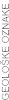 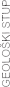 